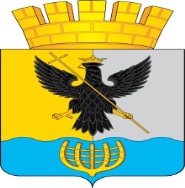 Городской округ Воротынский Нижегородской областимуниципальное бюджетное общеобразовательное учреждение Васильсурская средняя школа  ул. Калинина, д.3, р.п. Васильсурск,   Воротынский район,  Нижегородская область, 606263                        тел. (83164)32234E-mail:  s_v_vrt@mail.52gov.ruП Р И К А З 30 декабря 2020 год                                                                                          №   -198ОДОб утверждении Учетной политики для целейбюджетного и налогового учета	В соответствии с Федеральным законом № 402-ФЗ от 06.12.2011, Приказом Минфина России № 157н от 01.12.2010, Приказом Минфина России № 162н от 06.12.2010, Приказом Минфина России № 191н от 28.12.2010, федеральными стандартами бухгалтерского учета приказываю:1.Утвердить Учетную политику для целей бюджетного и налогового учета.2.Установить, что данная редакция Учетной политики применяется с 1 января 2021 года во все последующие отчетные периоды с внесением в нее необходимых изменений и дополнений.3.Контроль за исполнением настоящего приказа оставляю за собой.Директор                                           Толобов Д. Г.Учетная политика для целей бюджетного и налогового учетаОбщие положения для субъектов централизованного учета   1.1. Настоящая единая учетная политика устанавливает единые правила и способы ведения бухгалтерского учета учреждения, бюджетного учета активов и обязательств, операций, изменяющих указанные активы и обязательства (далее - бухгалтерский учет), формированию информации об объектах бухгалтерского учета, бухгалтерской (финансовой) отчетности государственных учреждений, бюджетной отчетности (далее - бухгалтерская (финансовая) отчетность). 1.2.Настоящая Учетная политика изданаисходяизусловийхозяйствованияУчреждения,егоорганизационно-технологическихипроизводственныхособенностей,иопределяеторганизацию,техникуиспособыосуществлениябухгалтерскогоучетавпределах,допускаемыхзаконодательнымиинормативнымиактамиРоссийскойФедерации.	1.3.Бухучет ведется в электронном виде с применением программных продуктов «1С Бюджет государственного учреждения» и «Зарплата и кадры государственного учреждения».  	1.4. С использованием телекоммуникационных каналов связи и электронной подписи бухгалтерия учреждения осуществляет электронный документооборот по следующим направлениям:-система электронного документооборота с территориальным органом Федерального казначейства;-передача бухгалтерской отчетности учредителю;-передача отчетности по налогам, сборам и иным обязательным платежам в инспекцию Федеральной налоговой службы;-передача отчетности в отделение Пенсионного фонда России;-передача отчетности в отделение ФСС.	1.5. Без надлежащего оформления первичных (сводных) учетных документов любые исправления (добавление новых записей) в электронных базах данных не допускаются. 	1.6. В целях обеспечения сохранности электронных данных бухучета и отчетности:-на сервере ежедневно производится сохранение резервных копий базы «1С Бюджет государственного учреждения», ежедневно – «Зарплата и кадры государственного учреждения».Общее положенияНормативные документыНастоящая Единая учетная политика разработана в соответствии с требованиями следующих документов:Бюджетный кодекс РФ (далее - БК РФ);Федеральный закон от 06.12.2011 № 402-ФЗ "О бухгалтерском учете" (далее - Закон № 402-ФЗ);Федеральный закон от 08.05.2010 № 83-ФЗ “О внесении изменений в отдельные законодательные акты Российской Федерации в связи с совершенствованием правового положения государственных (муниципальных) учреждений”; 	Федеральным законом от 12.01.1996 № 7-ФЗ “О некоммерческих организациях”;Федеральный закон от 03.11.2006 № 174-ФЗ "Об автономных учреждениях" (далее - Закон № 174-ФЗ);Федеральный стандарт бухгалтерского учета для организаций государственного сектора "Концептуальные основы бухгалтерского учета и отчетности организаций государственного сектора", утвержденный Приказом Минфина России от 31.12.2016 № 256н (далее - СГС "Концептуальные основы");Федеральный стандарт бухгалтерского учета для организаций государственного сектора "Основные средства", утвержденный Приказом Минфина России от 31.12.2016 № 257н (далее - СГС "Основные средства");Федеральный стандарт бухгалтерского учета для организаций государственного сектора "Аренда", утвержденный Приказом Минфина России от 31.12.2016 № 258н (далее - СГС "Аренда");Федеральный стандарт бухгалтерского учета для организаций государственного сектора "Обесценение активов", утвержденный Приказом Минфина России от 31.12.2016 № 259н (далее - СГС "Обесценение активов");Федеральный стандарт бухгалтерского учета для организаций государственного сектора "Представление бухгалтерской (финансовой) отчетности", утвержденный Приказом Минфина России от 31.12.2016 № 260н (далее - СГС "Представление отчетности");Федеральный стандарт бухгалтерского учета для организаций государственного сектора "Отчет о движении денежных средств", утвержденный Приказом Минфина России от 30.12.2017 № 278н (далее - СГС "Отчет о движении денежных средств");Федеральный стандарт бухгалтерского учета для организаций государственного сектора "Учетная политика, оценочные значения и ошибки", утвержденный Приказом Минфина России от 30.12.2017 № 274н (далее - СГС "Учетная политика");Федеральный стандарт бухгалтерского учета для организаций государственного сектора "События после отчетной даты", утвержденный Приказом Минфина России от 30.12.2017 № 275н (далее - СГС "События после отчетной даты");Федеральный стандарт бухгалтерского учета для организаций государственного сектора "Доходы", утвержденный Приказом Минфина России от 27.02.2018 № 32н (далее - СГС "Доходы");Федеральный стандарт бухгалтерского учета для организаций государственного сектора “Влияние изменений курсов иностранных валют”, утвержденный Приказом Минфина России от 30.05.2018 № 122н;Федеральный стандарт “Концессионные соглашения”, утвержденный Приказом Минфина России от 29.06.2018 № 146н;Федеральный стандарт “Долгосрочные договоры”, утвержденный Приказом Минфина России от 29.06.2018 № 145н;Федеральный стандарт “Запасы”, утвержденный Приказом Минфина России от 07.12.2018 № 256н;Федеральный стандарт” Информацияо связанных сторонах”, утвержденный Приказом Минфина России от 30.12.2017 № 277;-Федеральный стандарт «Бюджетная информация в бухгалтерской(финансовой)отчетности», утвержденный Приказом Минфина России от 28.02.20218 № 37н;-  Федеральный стандарт «Резервы», утвержденный Приказом Минфина России от 30.06.2018 № 124н;- Федеральный стандарт «Долгосрочные договоры», утвержденный Приказом Минфина России от 29.06.2018 № 145н;- Федеральный стандарт “Непроизведенные активы “, утвержденный Приказом Минфина России от 28.02.2018 № 34н; - Федеральный стандарт “Нематериальные активы “, утвержденный Приказом Минфина России от 15.11.2019 № 181н;     - Федеральный стандарт “Затраты позаимствованиям “, утвержденный Приказом Минфина России от 15.11.2019 № 182н;    - Федеральный стандарт “Совместная деятельность “, утвержденный Приказом Минфина России от 15.11.2019 № 183н;    - Федеральный стандарт “Выплаты персоналу “, утвержденный Приказом Минфина России от 15.11.2019 № 184н;    - Федеральный стандарт” Финансовые инструменты”, утвержденный Приказом Минфина России от 30.06.2020 № 129н    Единый план счетов бухгалтерского учета для органов государственной власти (государственных органов),органов местного самоуправления, органов управления государственными внебюджетными фондами, государственных академий наук, государственных (муниципальных) учреждений, утвержденный Приказом Минфина России от 01.12.2010 № 157н (далее - Единый план счетов);Инструкция по применению Единого плана счетов бухгалтерского учета для органов государственной власти (государственных органов), органов местного самоуправления, органов управления государственными внебюджетными фондами, государственных академий наук, государственных (муниципальных) учреждений, утвержденная Приказом Минфина России от 01.12.2010 № 157н (далее - Инструкция № 157н);План счетов бухгалтерского учета автономных учреждений, утвержденный Приказом Минфина России от 23.12.2010 № 183н (далее - План счетов автономных учреждений);Инструкция по применению Плана счетов бухгалтерского учета автономных учреждений, утвержденная Приказом Минфина России от 23.12.2010 № 183н (далее - Инструкция № 183н);План счетов бухгалтерского учета бюджетных учреждений, утвержденный Приказом Минфина России     от 16.12.2010 № 174н (далее - План счетов бюджетных учреждений); Инструкция по применению Плана счетов бухгалтерского учета бюджетных учреждений, утвержденная Приказом Минфина России от 16.12.2010 № 174н (далее - Инструкция № 174н); Приказ Минфина России от 30.03.2015 № 52н "Об утверждении форм первичных учетных документов и регистров бухгалтерского учета, применяемых органами государственной власти (государственными органами), органами местного самоуправления, органами управления государственными внебюджетными фондами, государственными (муниципальными) учреждениями, и Методических указаний по их применению" (далее - Приказ Минфина России № 52н);Методические указания по применению форм первичных учетных документов и формированию регистров бухгалтерского учета органами государственной власти (государственными органами), органами местного самоуправления, органами управления государственными внебюджетными фондами, государственными (муниципальными) учреждениями (Приложение № 5 к Приказу Минфина России от 30.03.2015 № 52н) (далее - Методические указания № 52н);Указание Банка России от 11.03.2014 № 3210-У "О порядке ведения кассовых операций юридическими лицами и упрощенном порядке ведения кассовых операций индивидуальными предпринимателями и субъектами малого предпринимательства" (далее - Указание № 3210-У);Указание Банка России от 07.10.2013 № 3073-У "Об осуществлении наличных расчетов" (далее - Указание № 3073-У);Методические указания по инвентаризации имущества и финансовых обязательств, утвержденные Приказом Минфина России от 13.06.1995 № 49 (далее - Методические указания № 49);Инструкция о порядке составления, представления годовой, квартальной бухгалтерской отчетности государственных (муниципальных) бюджетных и автономных учреждений, утвержденная Приказом Минфина России от 25.03.2011 № 33н (далее - Инструкция № 33н);Порядок формирования и применения кодов бюджетной классификации Российской Федерации, утвержденный Приказом Минфина России от 08.06.2018 № 132н (далее - Порядок № 132н);- Порядок применения классификации операций сектора государственного управления, утвержденный Приказом Минфина России от 29.11.2017 № 209н (далее - Порядок применения КОСГУ, Порядок № 209н);-иными нормативными правовыми актами, регулирующими вопросы организации и ведения бухгалтерского учета.1.2. Рабочий план счетов бухгалтерского учета, перечень забалансовыхсчетов применяется на основе Единого плана счетов бухгалтерского учета, утвержденного Приказом Минфина России от 01.12.2010 N 157н, и Плана счетов бухгалтерского учета автономных учреждений, утвержденного Приказом Минфина России от 23.12.2010 N 183н, Плансчетов бухгалтерского учета бюджетных учреждений, утвержденный Приказом Минфина России от 16.12.2010 № 174н.Рабочий план счетов формируется в составе номеров счетов учета для ведения синтетического и аналитического учета.Рабочий план счетов: номер счета учета состоит: с 1-4-й   код раздела, подраздела, с 5-14-й нули, с 15-17-й вид доходов, расходов, 18-й - КФО 2,3,4,5, 19-23-й код объекта учета, с 24-26-й КОСГУ.1.3. Бухгалтерский учет ведется в соответствии с рабочим планом счетов в разрезе аналитических признаков (Приложение № 4).1.4.Основной деятельностью учреждения признается деятельность, связанная с выполнением работ, оказанием услуг в соответствии с муниципальным заданием.Условия и порядок формирования государственного (муниципального) задания, а также порядок финансового обеспечения его выполнения определяются учредителем.1.5. Учреждением при осуществлении своей деятельности применяются следующие коды вида финансового обеспечения (деятельности):"2" - приносящая доход деятельность (собственные доходы учреждения);"3" - средства во временном распоряжении;"4" - субсидии на финансовое обеспечение выполнения государственного (муниципального) задания;"5" - субсидии на иные цели.1.6. Бухгалтерский учет в учреждениях ведется автоматизированным способом с применением программных продуктов «1С Бюджет государственного учреждения» и «Зарплата и кадры государственного учреждения».1.7. Для отражения объектов учета и изменяющих их фактов хозяйственной жизни используются:- унифицированные формы первичных учетных документов, утвержденные Приказом Минфина России от 30.03.2015 N 52н;1.8. Первичные учетные документы составляются на бумажных носителях.1.9. Перечень должностных лиц, имеющих право подписи (утверждения) первичных учетных документов, счетов-фактур, денежных и расчетных документов, финансовых обязательств, приведен в Приложении №1 к настоящей Учетной политике.Все первичные (сводные) учетные документы, независимо от формы, пописываются руководителем или уполномоченным им лицом.1.10. Порядок и сроки передачи первичных учетных документов для отражения в бухгалтерском учете устанавливаются в соответствии с графиком.Данные прошедших внутренний контроль первичных (сводных) учетныхдокументов систематизируютсяи накапливаются в регистрах бухгалтерского учета, составленных:-по унифицированным формам, утвержденным Приказом Минфина России N 52н.1.11. Данные проверенных и принятых к учету первичных учетных документов систематизируются в хронологическом порядке и отражаются накопительным способом в регистрах бухгалтерского учета, составленных по унифицированным формам, утвержденным Приказом Минфина России от 30.03.2015 N 52н и другими нормативными документами.1.12. Регистры бухгалтерского учета составляются на бумажных носителях с периодичностью, приведенной в Приложении №2 к настоящей Учетной политике.1.13. При отражении операций на счетах бухгалтерского учета применяется корреспонденция счетов:- предусмотренная Инструкциями N 183н, N 174н;1.14. Лимит остатка наличных денег в кассе утверждается приказом руководителя учреждения. Лимит остатка наличных денег в кассе определяется в соответствии с приложением к Указанию Банка России от 11.03.2014г № 3210-У, исходя из характера деятельности учреждения с учетом объемов поступлений за оказанные услуги.При отсутствии поступлений наличных денежных средств в кассу от иной приносящей доход  деятельности в течении предыдущего года лимит остатка наличных денег в кассе не устанавливается.1.15.  Выдача денежных средств под отчет производится в соответствии с Положением о выдаче под отчет денежных средств, составлении и представлении отчетов подотчетными лицами, приведенным в Приложении №3к настоящей Учетной политике.1.16. Порядок и размер возмещения расходов, связанных со служебными командировками, устанавливаются в соответствии с Порядком командирования работников. 1.17. Деятельность постоянно действующей комиссии по поступлению и выбытию активов осуществляется в соответствии с Положением о комиссии по поступлению и выбытию активов (Приложение №5 к настоящей Учетной политике).1.18. Для проведения инвентаризаций и мероприятий внутреннего финансового контроля в учреждении создается постоянно действующая внутри проверочная(инвентаризационная) комиссия.Состав комиссии устанавливается ежегодно отдельным приказом руководителя учреждения.1.19. Деятельность внутри проверочной (инвентаризационной) комиссии осуществляется в соответствии с Положением о внутреннем финансовом контроле и Положением об инвентаризации имущества и обязательств учреждения, в соответствии сПриложениями№6 и №7P5670к настоящей Учетной политике.1.20. Порядок отражения в учете и отчетности событий после отчетной даты приведен в Приложении №8 к настоящей Учетной политике.1.21. Порядок формирования и использования резервов предстоящих расходов приведен вПриложении №9 к настоящей Учетной политики.II. Методические вопросы ведения бухгалтерского учета субъектов централизованного учета1. Учет основных средств1.1. Срок полезного использования объекта основных средств определяется исходя из ожидаемого срока получения экономических выгод и/или полезного потенциала, заключенного в активе, в порядке, установленном п. 35 ФСБУ «Основные средства», п. 44 Инструкции № 157н.1.2. Признание в учете объектов основных средств, выявленных при инвентаризации, осуществляется по справедливой стоимости, установленной методом рыночных цен на дату принятия к учету.1.3. Основные средства - являющиеся активами материальные ценности независимо от их стоимости со сроком полезного использования более 12 месяцев (если иное не предусмотрено настоящим Стандартом, иными нормативными правовыми актами, регулирующими ведение бухгалтерского учета и составление бухгалтерской (финансовой) отчетности), предназначенные для неоднократного или постоянного использования субъектом учета на праве оперативного управления (праве владения и (или) пользования имуществом, возникающем по договору Аренды (имущественного найма) либо договору безвозмездного пользования) в целях выполнения им государственных (муниципальных) полномочий (функций), осуществления деятельности по выполнению работ, оказанию услуг либо для управленческих нужд субъекта учета.Указанные материальные ценности признаются основными средствами при их нахождении в эксплуатации, в запасе, на консервации, а также при их передаче субъектом учета, в том числе инвестиционной недвижимости, во временное владение и пользование или во временное пользование по договору аренды (имущественного найма) либо по договору безвозмездного пользования.Группа основных средств - совокупность активов, являющихся основными средствами, выделяемыми для целей бухгалтерского учета, информация по которым раскрывается в бухгалтерской (финансовой) отчетности обобщенным показателем.Группами основных средств являются:а) жилые помещения;б) нежилые помещения (здания и сооружения);в) машины и оборудование;г) транспортные средства;д) инвентарь производственный и хозяйственный;е) многолетние насаждения;ж) инвестиционная недвижимость;з) основные средства, не включенные в другие группы;1.4. Каждому инвентарному объекту основных средств присваивается инвентарный номер.1.5.Инвентарный номер,присвоенный объекту основных средств, сохраняется за ним на весь период его нахождения в учреждении.Инвентарные номера объектов основных средств, выбывших с балансового учета, объектам основных средств, вновь принятым к бухгалтерскому учету, не присваиваются.1.6. Объектам аренды, в отношении которых балансодержатель (собственник) не указал в передаточных документах инвентарный номер, присваивается инвентарный номер в соответствии с порядком, предусмотренным настоящей Учетной политикой.1.7. В случае приобретения объектов основных средств за счет средств целевых субсидий сумма вложений, сформированных на счете 0 106 00 000, переводится с кода вида деятельности "5" - субсидии на иные цели на код вида деятельности "4" - субсидии на финансовое обеспечение выполнения государственного (муниципального) задания в порядке, приведенном в п. 2.2.4 Приложения к Письму Минфина России от 18.09.2012 № 02-06-07/3798.1.8. При приобретении (создании) основных средств за счет средств, полученных более чем по одному виду деятельности, сумма вложений, сформированных на счете 0 106 00 000, переводится на код вида деятельности "4".1.9. Ответственными за хранение документов производителя, входящих в комплектацию объекта основных средств (технической документации, гарантийных талонов) являются материально ответственные лица, за которыми закреплены основные средства.1.10. Для учета объектов основных средств, законченных объемов работ по их достройке, реконструкции, модернизации используются следующие первичные учетные документы:- при получении, безвозмездной передаче, продаже объектов основных средств учреждением применяетсяАкт о приеме-передаче объектов нефинансовых активов (ф. 0504101);- при частичной ликвидации объекта основных средств, при выполнении работ по его реконструкции выбытие и прием такого объекта основных средств оформляется Актом приема-сдачи отремонтированных,реконструированных и модернизированных объектов основных средств (ф. 0504103);- документы, подтверждающие государственную регистрацию объектов недвижимости в установленных законодательством случаях;- при приемке материальных ценностей в случае наличия количественного и (или) качественного расхождения, а также несоответствия ассортимента принимаемых материальных ценностей сопроводительным документам отправителя (поставщика) применяется Акт приемки материалов (материальных ценностей) (ф. 0504220);-для учета движения объектов основных средств внутри учреждения между структурными подразделениями или материально ответственными лицами применяется Накладная на внутреннее перемещение объектов нефинансовых активов (ф. 0504102).1.11. Амортизация в целях бухгалтерского учета на объекты основных средств начисляется в соответствии с п. 92 Инструкции № 157н.Амортизация на объекты основных средств стоимостью свыше 100 000 руб. начисляется ежемесячно линейным методом исходя из их балансовой стоимости и нормы амортизации, исчисленной в соответствии со сроком их полезного использования.1.12. Списание объектов основных средств регламентировано Приказом Минфина России от 23.12.2010 п.12 Инструкции № 183н, п. Инструкции N 174н Бюджетное учреждение не вправе без согласия собственника распоряжаться недвижимым имуществом и особо ценным движимым имуществом, закрепленным за ним собственником или приобретенным бюджетным учреждением за счет средств, выделенных ему собственником (п. 3 ст. 298 ГК РФ, п. 10 ст. 9.2 Федерального закона от 12.01.1996 № 7-ФЗ).Для списания основных средств применяются следующие формы первичных учетных документов:- Акт о списании объектов нефинансовых активов (кроме транспортных средств) (ф. 0504104) (Приложение № 5 к Приказу Минфина России № 52н);- Акт о списании транспортного средства (ф. 0504105) (Приложение № 5 к Приказу Минфина России № 52н);Бухгалтерский учет операций по списанию пришедших в негодность основных средств регламентирован абз. 3 п. 12 Инструкции N 183н,174н.1.13. Стоимость основного средства изменяется в случае проведения переоценки этого основного средства и отражения ее результатов в учете.1.14. Сроки и порядок переоценки устанавливаются Правительством РФ. Если из акта Правительства РФ о проведении переоценки невозможно определить, в отношении каких объектов основных средств она проводится, то перечень объектов, подлежащих переоценке, устанавливается руководителем учреждения по согласованию с учредителем и (или) финансовым органом.1.15. При отражении результатов переоценки учреждение производит пересчет накопленной амортизации пропорционально изменению первоначальной стоимости объекта основных средств таким образом, чтобы его остаточная стоимость после переоценки равнялась его переоцененной стоимости.Бухгалтерские записи бюджетного учреждения по реализации объектов основных средств┌───┬───────────────────────────────┬─────────────────────────────────────┐│ № │      Содержание операций      │             Номер счета             ││п/п│                               ├──────────────────┬──────────────────┤│   │                               │     по дебету    │    по кредиту    │├───┼───────────────────────────────┼──────────────────┼──────────────────┤│ 1 │Списание начисленной           │                  │                  ││   │амортизации по реализуемому    │                  │                  │      объекту основных средств      │                  │                  ││   │- недвижимого имущества        │   0 104 1X 410   │   0 101 1X 410   ││   │- движимого имущества          │   0 104 2X 410   │   0 101 2X 410   ││   │                               │   0 104 3X 410   │   0 101 3X 410   ││   │                               │         <1>      │         <1>      │├───┼───────────────────────────────┼──────────────────┼──────────────────┤│ 2 │Списание остаточной стоимости  │                  │                  ││   │реализуемого объекта основных  │                  │                  ││   │средств:                       │                  │                  ││   │- недвижимого имущества        │   0 401 10 172   │   0 101 1X 410   ││   │- движимого имущества          │   0 401 10 172   │   0 101 2X 410   ││   │                               │                  │   0 101 3X 410   ││   │                               │                  │         <1>      │├───┼───────────────────────────────┼──────────────────┼──────────────────┤Объекты основных средств могут быть списаны с баланса учреждения, если они пришли в негодность и не могут в дальнейшем использоваться в деятельности учреждения. Начисление амортизации в размере 100% не является основанием для списания основных средств с учета (абз. 2 п. 87 Инструкции № 157н).В случае, когда объект основных средств пришел в негодность в результате стихийного бедствия (катастрофы), списание основных средств отражается по дебету счета 0 401 20 273 "Чрезвычайные расходы по операциям с активами" (абз. 3 п. 12трукции № 183н, N 174н).Основное средство не может продолжать использоваться по прямому назначению после списания с балансового учета. Бухгалтерские записи бюджетного учреждения при списании объекта основных средств,пришедшего в негодность вследствие стихийного бедствия или катастрофы┌───┬───────────────────────────────┬─────────────────────────────────────┐│ № │      Содержание операций      │             Номер счета             ││п/п│                               ├──────────────────┬──────────────────┤│   │                               │     по дебету    │    по кредиту    │├───┼───────────────────────────────┼──────────────────┼──────────────────┤│ 1 │Списание суммы амортизации по  │   0 104 XX 410   │   0 101 XX 410   ││   │пришедшему в негодность        │         <*>      │         <*>      ││   │вследствие стихийного бедствия │                  │                  ││   │основному средству             │                  │                  │├───┼───────────────────────────────┼──────────────────┼──────────────────┤│2 │Списание остаточной стоимости  │   0 401 20 273   │0 101 XX 410   ││ │объекта основных средств,     │  │  <*> │пришедшего в негодность       │   0 109 ХХ ХХХ   │                  │             вследствие стихийного бедствия │                  │                  │─────────────────────────────┴──────────────────┴──────────────────┘1.17. Имущество, в отношении которого принято решение о списании (прекращении эксплуатации), в том числе в связи с физическим или моральным износом и невозможностью (нецелесообразностью) его дальнейшего использования, списывается с балансового учета на основании Акта (ф. 0504104) и до реализации мероприятий, предусмотренных Актом о списании имущества (демонтаж, утилизация, уничтожение), учитывается за балансом на счете 02 "Материальные ценности, принятые на хранение".(Основание: п. 335 Инструкции N 157н)Учет материальных запасовВбухгалтерском (бюджетном) учете любая операция (факт хозяйственной жизни) с материальными запасами оформляется соответствующими первичными учетными документами, которые являются основанием для отражения бухгалтерских операций в учете (п. 1 ст. 9 Федерального закона от 06.12.2011 N 402-ФЗ, п. 114 Инструкции N 157н, п. 20 Федерального стандарта N 256н, п. 11 Федерального стандарта N 256н "Запасы").2.1. Оценка материальных запасов, приобретенных за плату, осуществляется по фактической стоимости приобретения с учетом расходов, связанных с их приобретением.При одновременном приобретении нескольких видов материальных запасов расходы, связанные с их приобретением, распределяются пропорционально договорной цене приобретаемых материалов.Первоначальную стоимость материальных запасов, по которой они приняты к бухгалтерскому (бюджетному) учету, изменить нельзя. Затраты, понесенные при их хранении, обслуживании или последующем перемещении, отражайте в составе расходов текущего периода (п. 17 Федерального стандарта N 256н "Запасы").2.2. В случаях основанием для списания материальных запасов является Акт о списании материальных запасов (ф. 0504230).2.3. Материальные запасы учитываются по тому виду деятельности, за счет которого они приобретены (созданы): "2" - приносящая доход деятельность (собственные доходы учреждения); "4" - субсидии на финансовое обеспечение выполнения государственного (муниципального) задания; "5" - субсидии на иные цели; 2.4. При приобретении (создании) материальных запасов за счет средств, полученных более чем по одному коду вида деятельности, сумма вложений, сформированных на счете 0 106 00 000, переводится на тот код вида деятельности, по которому указанные материальные запасы будут использоваться.2.5. Аналитический учет материальных запасов ведется по их видам, наименованиям, сортам и количеству в разрезе материально ответственных лиц.2.6. Передача материальных запасов подрядчику для изготовления (создания) объектов нефинансовых активов осуществляется по Накладной на отпуск материалов (материальных ценностей) на сторону (ф.0504205).Учет денежных средств 3.1. Учет денежных средств осуществляется в соответствии с требованиями, установленными Порядком ведения кассовых операций в РФ.3.2. Кассовая книга (ф. 0504514) учреждения ведется автоматизированным способом.3.3.Расчеты с подотчетными лицами осуществляются через банковские карты работников (в части командировочных расходов и компенсации сотрудникам, документально подтвержденных расходов письмо Министерства финансов РФ от 10.09.2013 № 02-03-10/37209) или через кассу учреждения.Расчеты по доходамДоход для целей бухгалтерского учета признается в результате совершения фактов хозяйственной жизни (обменных операций или необменных операций) или наступления событий, в результате которых ожидается получение экономических выгод или полезного потенциала, связанных с этими операциями (событиями), при условии, что их сумма (денежная величина) может быть надежно определена (п. 7 СГС "Доходы").Доходами от обменных операций в числе прочего признаются доходы от собственности и доходы от реализации.Доходами от необменных операций являются доходы:- безвозмездных поступлений от бюджетов;- штрафов, пеней, неустоек, возмещения ущерба;- прочие доходы от необменных операций.Доходы от обменных операций и доходы от необменных операций являются учетными группами доходов.Критерии признания доходов, установленные стандартом, должны применяться отдельно к каждому факту хозяйственной жизни (операции, события), в результате которого возникает доход.Согласно п. 25 СГС "Доходы"к доходам от безвозмездных поступлений от бюджетов относятся:- доходы от предоставления дотаций, субсидий, субвенций и иных межбюджетных трансфертов из других бюджетов бюджетной системы РФ, а также возврат неиспользованных межбюджетных трансфертов.Данные доходы являются доходами от необменных операций. Они учитываются по отдельным видам поступлений исходя из экономического смысла согласно бюджетной классификации РФ.Признание в бухгалтерском учете доходов осуществляется субъектами учета, осуществляющими полномочия администратора доходов бюджетов по поступлениям от бюджетов бюджетной системы РФ (п. 27 СГС "Доходы").Согласно п. 34 СГС "Доходы" доходы от штрафов, пеней, неустоек, возмещения ущерба признаются в бухгалтерском учете на дату возникновения требования к плательщику, в том числе:- при вступлении в силу вынесенного постановления (решения) по делу об административном правонарушении, определения о наложении судебного штрафа;- при предъявлении плательщику документа, устанавливающего право требования по уплате предусмотренных контрактом (договором, соглашением) неустоек (штрафов, пеней).Доходы от штрафов, пеней, неустоек, возмещения ущерба признаются в бухгалтерском учете в сумме, указанной в соответствующих документах. Суммы указанных доходов признаются в бухгалтерском учете в соответствии с документами, подтверждающими право требования (п. 35 СГС "Доходы").Доходы от оказания услуг (выполнения работ) признаются в бухгалтерском учете в составе доходов текущего отчетного периода на дату возникновения права на их получение в сумме, равной величине ожидаемого поступления экономических выгод и (или) полезного потенциала, заключенного в активе (п. 53 СГС "Доходы").Субсидии на иные цели, субсидии на осуществление капитальных вложений, гранты в форме субсидий, выделяемые из бюджетов учреждениям, предоставляются с условиями при передаче актива. Порядок их отражения в учете, установленный инструкциями по учету, в настоящее время соответствует пункту 40 СГС "Доходы".Безвозмездные поступления от бюджетов могут предоставляться с условиями при передаче активов или без них.Субсидия на выполнение государственного (муниципального) задания учитывается в качестве "доходов будущих периодов на дату возникновения права на их получение". Далее доходы будущих периодов от субсидий признаются в бухгалтерском учете в составе доходов ежеквартально. Субсидию на финансовое обеспечение выполнения государственного задания на оказание государственных услуг (работ) учредитель предоставляет бюджетному учреждению на основании соглашения, где указаны условия, размер и сроки перечисления субсидии.Бухгалтерский учет доходов в форме субсидии, предоставленной бюджетному, учреждению на выполнение государственного (муниципального) задания4.2.Отражение в учете задолженности дебиторов по предъявленным к ним учреждением штрафам, пеням, иным санкциям производится на основании признанных должником или подлежащих уплате должником на основании решения суда, вступившего в законную силу, штрафов, пеней, иных санкций.4.3. Перевод денежных средств от населения в виде платных услуг осуществляется через терминалы или оператора ПАО «Сбербанк России» в соответствии с заключенным договором о переводе денежных средств в валюте РФ. Обмен электронными документами между бухгалтерией и банком осуществляется по сети Интернет с использованием средств системы электронного документооборота.При оказании платных образовательных услуг между учреждением и заказчиком (родителем) заключается договор. Принимаются денежные средства от приносящей доходдеятельности безналичным путем. При оплате безналичным путем через банковские учреждения составляется следующая проводка: Дебет счета 2 201 11 510 «Поступления денежных средств учреждения на лицевые счета в органе казначейства», Кредит счета 2 205 31 660 «Расчеты по по доходам от оказания платных работ, услуг».4.4. Отражение в учете задолженности дебиторов в виде возмещения эксплуатационных и иных расходов, в том числе услуг связи, коммунальных услуг, услуг по содержанию имущества осуществляется на основании договора, счетов поставщиков (подрядчиков). Расчеты по суммам задолженности работников за неотработанные дни отпуска при их увольнении до окончания того рабочего года, в счет которого он уже получил ежегодный оплачиваемый отпуск; по суммам предварительных оплат, подлежащим возмещению контрагентами в случае расторжения договоров (контрактов), в том числе по решению суда, иных договоров (контрактов), по которым ранее учреждением были произведены оплаты; по суммам задолженности подотчетных лиц, своевременно не возвращенной (не удержанной из заработной платы), учитываются на счете 2 209 30 000 «Расчеты по компенсации затрат».Начисление компенсации затрат отражается:по дебету счета 2 209 30 560 и кредиту счета 2 401 10 150. При поступлении платежей на лицевой счет учреждения отражается запись:по дебету счета 2 201 11 510 и кредиту счета 2 209 30 660.5. Учет операционной арендыДля ведения бухгалтерского учета объектов учета операционной аренды учреждение применяются счета аналитического учета счета 011100000 "Права пользования активами". Операции по отражению прав пользования активами оформляются следующими бухгалтерскими записями: признание арендатором (пользователем имущества) объекта учета операционной аренды производится на дату классификации объектов учета аренды в сумме арендных платежей за весь срок пользования имуществом, предусмотренный договором аренды (имущественного найма), по дебету соответствующих счетов аналитического учета счета 011140000 "Права пользования нефинансовыми активами" и кредиту счетов 030224730 "Увеличение кредиторской задолженности по расчетам по арендной плате за пользование имуществом";поступление в соответствии с договором в безвозмездное срочное пользование нефинансовых активов, относящихся к объектам учета операционной аренды на льготных условиях, отражается учреждением (пользователем) нефинансовых активов по соответствующим счетам аналитического учета счета 011140000 "Права пользования нефинансовыми активами" и кредиту счетов 040140182 "Доходы от безвозмездного права пользования активом, предоставленным организациями (за исключением сектора государственного управления и организаций государственного сектора)", 040140185 "Доходы от безвозмездного права пользования активом, предоставленным организациями государственного сектора", 040140186 "Доходы от безвозмездного права пользования активом, предоставленным сектором государственного управления", 040140187 "Доходы от безвозмездного права пользования активом, предоставленным иными лицами" в сумме справедливой стоимости арендных платежей;прекращение права пользования активом (при условии полного исполнения договора) (выбытие объекта учета операционной аренды) отражается по кредиту соответствующих счетов аналитического учета счета 011140000 "Право пользования нефинансовыми активами" и дебету соответствующих счетов аналитического учета счета 010440000 "Амортизация прав пользования активами" в сумме балансовой стоимости права пользования активом;прекращение права пользования активом при досрочном прекращении договора, в соответствии с которым были приняты на учет объекты учета операционной аренды (выбытие объекта учета операционной аренды), отражается:способом "Красное сторно" по дебету соответствующих счетов аналитического учета счета 011140000 "Права пользования нефинансовым активами" и кредиту счетов 030224730 "Увеличение кредиторской задолженности по расчетам по арендной плате за пользование имуществом", 030229730 "Увеличение кредиторской задолженности по расчетам по расчетам по арендной плате за пользование земельными участками и другими обособленными природными объектами", 040140182 "Доходы от безвозмездного права пользования активом, предоставленным организациями (за исключением сектора государственного управления и организаций государственного сектора)", 040140185 "Доходы от безвозмездного права пользования активом, предоставленным организациями государственного сектора", 040140186 "Доходы от безвозмездного права пользования активом, предоставленным сектором государственного управления", 040140187 "Доходы от безвозмездного права пользования активом, предоставленным иными лицами" в сумме остаточной стоимости права пользования активом;по кредиту соответствующих счетов аналитического учета счета 011140000 "Права пользования нефинансовыми активами" и дебету соответствующих счетов аналитического учета счета 010440000 "Амортизация прав пользования активами" в сумме накопленной амортизации права пользования активом.Бухгалтерские записи у арендатора:Бухгалтерские записи у арендодателя:6. Учет расчетов с учредителем Изменение показателей, отраженных на счете 4 210 06 000, производится в последний рабочий день отчетного года в корреспонденции с соответствующим счетом 4 401 10 172 в порядке, приведенном в Письме Минфина России от 18.09.2012 № 02-06-07/3798.Для учета расчетов с органом власти, выполняющим в отношении государственного (муниципального) бюджетного, автономного учреждения функции и полномочия учредителя (далее - учредитель), предназначен счет 0 210 06 000 "Расчеты с учредителем" (п. 238 Инструкции № 157н). Первоначально показатель расчетов с учредителем на счете 0 210 06 000 формируется при создании (в том числе путем изменения типа) бюджетного, автономного учреждения.Порядок ведения учета расчетов с учредителем на счете 0 210 06 000 установлен п. 119 Инструкции № 183н,п.116 Инструкции N 174н. На счете 0 210 06 000 отражаются расчеты в сумме балансовой стоимости принятого (выбывшего) недвижимого имущества и особо ценного движимого имущества, закрепленного за государственным (муниципальным) бюджетным (автономным) учреждением собственником этого имущества или приобретенного данным учреждением за счет выделенных таким собственником средств.В случае изменения балансовой стоимости особо ценного имущества показатель счета 0 210 06 000 корректируется. Изменение показателей, отраженных на счете 0 210 06 000, осуществляется с периодичностью, один раз в год при составлении годовой бухгалтерской (финансовой) отчетности:- по счету 4 210 06 000 - в сумме балансовой стоимости поступившего и выбывшего особо ценного имущества;Бухгалтерские записи учреждения по расчетам с учредителем7. Расчеты с дебиторами и кредиторами7.1.   На счете 0 302 00 000 "Расчеты по принятым обязательствам" учитываются расчеты учреждения (п. 254 Инструкции N 157н):- с поставщиками материальных ценностей;- с исполнителями за оказанные услуги;-с подрядчиками за выполненные работы;- с работниками по суммам заработной платы, премий, пособий социального характера;- и другие.7.2 Для учета расчетов по принятым обязательствам с поставщиками и подрядчиками, с работниками по суммам заработной платы, денежного довольствия и стипендий используются Журнал операций (ф. 0504071). Расчеты с работниками по оплате труда, пособиям и прочим выплатам осуществляются через личные банковские карты работников.В зависимости от вида расчетов применяют следующие регистры бухгалтерского учета:- Журнал операций расчетов с поставщиками и подрядчиками;- Журнал операций расчетов по оплате труда;- Журнал операций по прочим операциям.Также применяются:-Оборотная ведомость.7.3. Для формирования информации в денежном выражении о состоянии прочих расчетов с кредиторами и операций, изменяющих указанные расчеты, применяются счета аналитического учета в соответствии с объектом учета и содержанием хозяйственной операции:030401000 "Расчеты по средствам, полученным во временное распоряжение";030403000 "Расчеты по удержаниям из выплат по оплате труда";030406000 "Расчеты с прочими кредиторами".7.3.1. Счет 030401000 "Расчеты по средствам, полученным во временное распоряжение"Операции по поступлению денежных средств во временное распоряжение учреждения отражаются по кредиту счета 330401730 "Увеличение кредиторской задолженности по средствам, полученным во временное распоряжение" и дебету счетов 320111510 "Поступления денежных средств учреждения на лицевые счета в органе казначейства".Операции по возврату владельцу денежных средств, полученныхучреждением во временное распоряжение, перечислению указанных средств по назначению при наступлении определенных условийотражаются по дебету счета 330401830 "Уменьшение кредиторской задолженности по средствам, полученным во временное распоряжение" и кредиту счета 320111610 "Выбытия денежных средств учреждения с лицевых счетов в органе казначейства".Удержание суммы удовлетворения требования учреждения при нарушении условий договора (контракта) из поступивших сумм задатков и залогов, в том числе в обеспечение заявок на участие в конкурсе (исполнения контрактов (договоров), отражается по дебету счета 330401830 "Уменьшение кредиторской задолженности по средствам, полученным во временное распоряжение" и кредиту счета 330406730 "Увеличение расчетов с прочими кредиторами".7.3.2. Счет 030403000 "Расчеты по удержаниям из выплат по оплате труда"Операции по удержанию сумм заработной платы, выплат по оплате труда, отражаются по дебету соответствующих счетов аналитического учета счета 030200000 "Расчеты по принятым обязательствам" (030211830, 030212830, 030213830, 030262830, 030263830, 030291830) и кредиту счета 030403730 "Увеличение кредиторской задолженности по удержаниям из выплат по оплате труда".Операции по уменьшению расчетов по удержаниям по оплате труда, оформляются следующими бухгалтерскими записями:перечисление удержанных сумм отражается по дебету счета 030403830 "Уменьшение кредиторской задолженности по удержаниям из выплат по оплате труда" и кредиту счета 020111610 "Выбытия денежных средств учреждения с лицевых счетов в органе казначейства";уменьшение задолженности виновного лица по ущербу на сумму произведенных удержаний из заработной платы (стипендии) и иных доходов отражается по дебету счета 030403830 "Уменьшение кредиторской задолженности по удержаниям из выплат по оплате труда" и кредиту соответствующих счетов аналитического учета счета 020900000 "Расчеты по ущербу и иным доходам";списание с балансового учета задолженности по удержаниям, не востребованным в течение срока исковой давности кредиторами, отражается по дебету счета 030403830 "Уменьшение кредиторской задолженности по удержаниям из выплат по оплате труда" и кредиту счета 040110173 "Чрезвычайные доходы от операций с активами" с одновременным отражением суммы задолженности на забалансовом счете 20 "Задолженность, невостребованная кредиторами". В случае наличия документов, подтверждающих прекращение обязательства смертью кредитора, а также при отсутствии требований со стороны правопреемников (наследников) в срок, установленный для принятия наследства, по задолженности, списываемой с баланса, отражение на забалансовом счете указанной задолженности не производится.7.3.3. Счет 030406000 "Расчеты с прочими кредиторами"На счете ведется учет расчетов с прочими кредиторами, не предусмотренных к отражению на иных счетах раздела 3 "Обязательства" Плана счетов бюджетного учреждения.Операции по принятию к учету (увеличению) обязательств перед прочими кредиторами оформляются следующими бухгалтерскими записями:принятие к учету кредиторской задолженности в сумме средств, полученных учреждением по соответствующему виду финансового обеспечения (деятельности), направленных в пределах остатка средств на лицевом счете бюджетного учреждения на исполнение обязательства, принятого бюджетным учреждением в рамках иного вида финансового обеспечения (деятельности), отражаются на основании Бухгалтерской справки (ф. 0504833) по кредиту счета 030406730 "Увеличение расчетов с прочими кредиторами" и дебету соответствующих счетов аналитического учета счетов 020600000 "Расчеты по выданным авансам", 030100000 "Расчеты с кредиторами по долговым обязательствам", 030200000 "Расчеты по принятым обязательствам", 030300000 "Расчеты по платежам в бюджеты", 030400000 "Прочие расчеты с кредиторами";принятие к учету расчетов по обязательствам, а также финансового результата учреждения по передаточному акту (разделительному балансу) при реорганизации путем слияния, присоединения, разделения, выделения отражается по дебету счета 030406830 "Уменьшение расчетов с прочими кредиторами"и кредиту соответствующих счетов аналитического учета счетов 030100000 "Расчеты с кредиторами по долговым обязательствам", 030200000 "Расчеты по принятым обязательствам", 030300000 "Расчеты по платежам в бюджеты", 030400000 "Прочие расчеты с кредиторами", 040110000 "Доходы текущего финансового года", 040140000 "Доходы будущих периодов", 040160000 "Резервы предстоящих расходов".7.4     Расчеты по платежам в бюджет7.4.1 Начисление и уплата налога на доходы физических лиц (НДФЛ)На счете 0 303 01 000 "Расчеты по налогу на доходы физических лиц" учитываются расчеты с бюджетом по суммам НДФЛ, удержанным из заработной платы и иных выплат в порядке, установленном нормами гл. 23 "Налог на доходы физических лиц" НК РФ (п. 159 Инструкции № 183н).7.4.2 Начисление и уплата обязательных страховых взносовРасходы по уплате страховых взносов, начисленных на выплаты работникам, предусмотренные трудовыми договорами, отражают по подстатье 213 КОСГУ. В иных случаях - по тем подстатьям (статье) КОСГУ, по которым отражаются расходы на выплату вознаграждений (дохода), на которые данные взносы начисляются.Бухгалтерский учет операций по начислению и уплате обязательных страховых взносов регламентирован абз. 2 п. 131 Инструкции № 183н,акбз.2п.131 Инструкции 174н.Начисление сумм страховых взносов на обязательное социальное страхование отражается по кредиту соответствующих счетов аналитического учета (030302000, 030306000, 030307000, 030308000, 030310000, 030311000) и дебету соответствующих счетов аналитического учета счета 040120200 «Расходы хозяйствующего субъекта».7.4.3.Начисление и уплата налога на имущество организацийРасчеты с бюджетом по налогу на имущество отражаются в бухгалтерском учете с использованием счета 0 303 12 000 "Расчеты по налогу на имущество организаций" (п.п. 159,161 Инструкции № 183н).Расходы учреждения по уплате налога на имущество относятся на статью 290 КОСГУ.Бухгалтерский учет операций по начислению и уплате прочих платежей в бюджет, в том числе по начислению и уплате налога на имущество, регламентирован п.п. 159,161 Инструкции № 183н, абз.6 п.131.Бухгалтерские записи бюджетного учреждения по учету расчетов с бюджетом по налогу на имущество┌───┬───────────────────────────────┬─────────────────────────────────────┐│ № │      Содержание операций      │             Номер счета             ││п/п│                               ├──────────────────┬──────────────────┤│   │                               │     по дебету    │    по кредиту    │├───┴───────────────────────────────┴──────────────────┴──────────────────┤│            Бухгалтерские записи по учету расчетов с бюджетом            ││                          по налогу на имущество                         │├───┬───────────────────────────────┬──────────────────┬──────────────────┤│ 1 │Начисление учреждением налога  │   0 401 20 290   │   0 303 12 730   ││   │на имущество                   │                  │                  │├───┼───────────────────────────────┼──────────────────┼──────────────────┤│ 2 │Начисление учреждением штрафных│   0 401 20 290   │   0 303 12 730   ││   │санкций (пеней) за неполное    │                  │                  ││   │(несвоевременное) перечисление │                  │                  ││   │налога на имущество в бюджет   │                  │                  │├───┼───────────────────────────────┼──────────────────┼──────────────────┤│3│Перечисление учреждением в     │   0 303 12 830   │   0 201 11 610   ││   │доход бюджета налога на│                  │        <*>       │имущество                      │                  │                  │├───┼───────────────────────────────┼──────────────────┼──────────────────┤│4 │Перечисление учреждением       │   0 303 12 830   │   0 201 11 610   ││   │штрафных санкций (пеней) за    │                  │         <*>      ││   │неполное(несвоевременное)      │                  │                  ││   │перечисление налога на         │                  │                  ││   │имущество в бюджет             │                  │                  │├───┴───────────────────────────────┴──────────────────┴──────────────────┤│      Бухгалтерские записи по учету возврата из бюджета            ││        излишне начисленного и перечисленного налога на имущество        │├───┬───────────────────────────────┬──────────────────┬──────────────────┤│ 1 │СТОРНО - на сумму излишне      │   0 401 20 290   │   0 303 12 730   ││   │начисленного налога на         │                  │                  ││   │имущество                      │                  │                  │├───┼───────────────────────────────┼──────────────────┼──────────────────┤│2 │Зачисление суммы излишне     │   0 201 11 510   │   0 303 12 730   ││   │перечисленного налога на       │        <**>      │                  ││   │имущество                      │                  │                  │└───┴───────────────────────────────┴──────────────────┴──────────────────┘7.4.4. Начисление и уплата земельного налогаРасчеты с бюджетом по земельному налогу отражаются в бухгалтерском учете с использованием счета 0 303 13 000 "Расчеты по земельному налогу" (п. 131 Инструкции № 174н).Расходы учреждения по уплате земельного налога относятся на статью 290 КОСГУ.Начисление к уплате земельного налога за текущий финансовый год подлежит отражению в регистрах бухгалтерского учета в текущем году. Согласно требованиям Налогового кодекса РФ уплата земельного налога производится по окончании налогового периода (календарного года), соответственно, денежное обязательство по уплате земельного налога за IV квартал текущего года подлежит отражению в бухгалтерском учете как обязательство очередного финансового года. По данному вопросу см. Письмо Минфина России от 07.11.2014 № 02-07-10/56182.Операции по начислению суммы земельного налога отражаются на основании Бухгалтерской справки (ф. 0504833) с приложением расчетов, деклараций, иных документов, подтверждающих суммы принятых обязательств, в том числе по авансовым платежам.Бухгалтерский учет операций по начислению и уплате прочих платежей в бюджет, в том числе по начислению и уплате земельного налога, регламентирован п.131 Инструкции № 174н.,п.159 Инструкции № 183н.Бухгалтерские записи бюджетногоучреждения по учету расчетов с бюджетом по земельному налогу┌───┬───────────────────────────────┬─────────────────────────────────────┐│ № │      Содержание операций      │             Номер счета             ││п/п│                               ├──────────────────┬──────────────────┤│   │                               │     по дебету    │    по кредиту    │├───┴───────────────────────────────┴──────────────────┴──────────────────┤│            Бухгалтерские записи по учету расчетов с бюджетом            ││                           по земельному налогу                          │├───┬───────────────────────────────┬──────────────────┬──────────────────┤│ 1 │Начисление учреждением         │   0 401 20 290   │   0 303 13 730   ││   │земельного налога              │                  │                  │├───┼───────────────────────────────┼──────────────────┼──────────────────┤│ 2 │Начисление учреждением штрафных│   0 401 20 290   │   0 303 13 730   ││   │санкций (пеней) за неполное    │                  │                  ││   │(несвоевременное) перечисление │                  │                  ││   │земельного налога в бюджет     │                  │                  │├───┼───────────────────────────────┼──────────────────┼──────────────────┤│ 3 │Перечисление учреждением в     │   0 303 13 830   │   0 201 11 610   ││   │доход бюджета земельного налога│                  │        <*>       │├───┼───────────────────────────────┼──────────────────┼──────────────────┤│ 4 │Перечисление учреждением       │   0 303 13 830   │   0 201 11 610   ││   │штрафных санкций (пеней) за    │                  │         <*>      ││   │неполное(несвоевременное)      │                │                  ││  │перечисление земельного налога │                  │                 │
в бюджет                       │                 │                  │├───┴───────────────────────────────┴──────────────────┴──────────────────┤│            Бухгалтерские записи по учету возврата из бюджета            ││         излишне начисленного и перечисленного земельного налога         │├───┬───────────────────────────────┬──────────────────┬──────────────────┤│ 1 │СТОРНО - на сумму излишне      │   0 401 20 290   │   0 303 13 730   ││   │начисленного земельного налога │                  │                  │├───┼───────────────────────────────┼──────────────────┼──────────────────┤│ 2 │Зачисление суммы излишне       │   0 201 11 510   │   0 303 13 730   ││   │перечисленного земельного      │        <**>      │                  ││   │налога                         │                  │                  │7.4.5 Начисление и уплата транспортного налогаРасчеты с бюджетом по транспортному налогу отражаются в бухгалтерском учете с использованием счета 0 303 05 000 "Расчеты по прочим платежам в бюджет" (п. 130 Инструкции № 174н).Расходы учреждения по уплате транспортного налога относятся на статью 290 КОСГУ.Для обособленного учета транспортного налога учреждение вправе на основании п. 1 Инструкции № 157н в код синтетического счета 303 05 ввести дополнительный аналитический код.Бухгалтерский учет операций по начислению и уплате прочих платежей в бюджет, в том числе транспортного налога, регламентирован абз.6 п.159 Инструкции № 183 н,абз. 7 п. 131 Инструкции № 174н.Бухгалтерские записи бюджетного учреждения по учету расчетов с бюджетом по транспортному налогу┌───┬───────────────────────────────┬─────────────────────────────────────┐│ № │      Содержание операций      │             Номер счета             ││п/п│                               ├──────────────────┬──────────────────┤│   │                               │     по дебету    │    по кредиту    │├───┴───────────────────────────────┴──────────────────┴──────────────────┤│            Бухгалтерские записи по учету расчетов с бюджетом            ││                         по транспортному налогу                         │├───┬───────────────────────────────┬──────────────────┬──────────────────┤│ 1 │Начисление учреждением         │   0 401 20 290   │   0 303 05 730   ││   │транспортного налога, а также  │                  │                  ││   │штрафных санкций (пеней)       │                  │                  │├───┼───────────────────────────────┼──────────────────┼──────────────────┤│ 2 │Перечисление учреждением в     │   0 303 05 830   │   0 201 11 610   ││   │доход бюджета транспортного    │                  │         <*>      ││   │налога, а также штрафных       │                  │                  ││   │санкций (пеней)                │                  │                  │├───┴───────────────────────────────┴──────────────────┴──────────────────┤│   Бухгалтерские записи по учету возврата из бюджета            ││        излишне начисленного и перечисленного транспортного налога       │├───┬───────────────────────────────┬──────────────────┬──────────────────┤│ 1 │СТОРНО - на сумму излишне      │   0 401 20 290   │   0 303 05 730   ││   │начисленного транспортного     │                  │                  ││   │налога                         │                  │                  │├───┼───────────────────────────────┼──────────────────┼──────────────────┤│ 2 │Зачисление суммы излишне       │   0 201 11 510   │   0 303 05 730   ││   │перечисленного транспортного   │        <**>      │                  ││   │налога                         │                  │                  │7.4.6. Начисление и уплата налога на прибыль организацийНа счете 0 303 03 000 "Расчеты по налогу на прибыль организаций" отражается задолженность учреждения перед бюджетом по налогу на прибыль организации, исчисленному в соответствии с требованиями гл. 25 "Налог на прибыль организаций" НК РФ (п.159 Инструкции 183н, п. 130 Инструкции № 174н).Объектом налогообложения по налогу на прибыль является прибыль, полученная налогоплательщиком. Прибылью признается превышение суммы полученных доходов над величиной произведенных расходов, которые определяются по правилам гл. 25 НК РФ (п. 1 ст. 247 НК РФ).Бухгалтерские записи по начислению налога на прибыль производятся на сумму налога, исчисленную по итогам отчетного (налогового) периода и отраженную в Налоговой декларации.Бухгалтерский учет операций по начислению и уплате налога на прибыль регламентирован п.159. п.161 Инструкции № 183н, п. п. 131, 133 Инструкции № 174н.7.4.7 Начисление и уплата налога на добавленную стоимостьНа счете 0 303 04 000 "Расчеты по налогу на добавленную стоимость" отражается состояние расчетов по уплате в бюджет суммы НДС (п. 130 Инструкции N 174н, п. 158 Инструкции N 183н). Порядок исчисления и уплаты данного налога регламентирован положениями гл. 21 "Налог на добавленную стоимость" НК РФ.По общему правилу бюджетные и автономные учреждения признаются плательщиками налога на добавленную стоимость согласно п. 1 ст. 143 НК РФ.В соответствии с п. 1 ст. 145 НК РФ бюджетные и автономные учреждения вправе применять освобождение от исполнения обязанностей плательщика НДС, связанных с исчислением и уплатой данного налога (Письмо Минфина России от 11.04.2013 N 03-07-07/12128). Воспользоваться данным правом можно в том случае, если выручка от реализации товаров (работ, услуг) без учета налога не превышает за три предшествующих последовательных календарных месяца 2 млн руб. При этом согласно Постановлению Президиума ВАС РФ от 27.11.2012 N 10252/12 по делу N А06-1871/2011 при расчете указанного предельного показателя выручки в целях применения освобождения от обязанностей плательщика НДС доход от операций, не подлежащих обложению НДС в соответствии со ст. 149 НК РФ, не учитывается. Соответственно, размер выручки от реализации товаров (работ, услуг) должен рассчитываться только применительно к операциям по реализации товаров (работ, услуг), облагаемых НДС. Аналогичная позиция приведена в Письме ФНС России от 12.05.2014 N ГД-4-3/8911@.Формирование себестоимости работ, услуг по приносящей доход деятельностиСогласно п. 4 ст. 9.2 Федерального закона N 7-ФЗ и п. 7 ст. 4 Федерального закона N 174-ФЗ бюджетные учреждения вправе осуществлять приносящую доход деятельность при условии, что она соответствует целям, ради которых они созданы, и что такая деятельность указана в их учредительных документах.Доходы, полученные от названной деятельности, поступают в самостоятельное распоряжение учреждения (п. п. 2, 3 ст. 298 ГК РФ).Доходы и расходы от оказания платных услуг бюджетных учреждений должны быть отражены в плане финансово-хозяйственной деятельности, что обеспечит условия для контроля за приносящей доход деятельностью учреждения со стороны учредителя.Формирование себестоимости работ, услуг по приносящей доход деятельности осуществляется в том же порядке, что и при выполнении государственного задания- ведение учета затрат, распределение по услугам накладных и общехозяйственных расходов. Для учета также применяется счет 0 10900 000 "Затраты на изготовление готовой продукции, выполнение работ, услуг" только по КВФО 2.Данные факты хозяйственной жизни учреждения отражаются в соответствии с Инструкциями N 174н,183н:9. Финансовый результат9.1. Счета раздела 4 "Финансовый результат" Плана счетов бюджетного учреждения предназначены для обобщения информации о результатах финансовой деятельности бюджетных учреждений за текущий финансовый год и за прошлые финансовые периоды.Счет 040100000 "Финансовый результат экономического субъекта" раздела 4 "Финансовый результат" Плана счетов бюджетного учреждения включает следующие группировочные счета:Счет 040110000 "Доходы текущего финансового года";Счет 040120000 "Расходы текущего финансового года";Счет 040130000 "Финансовый результат прошлых отчетных периодов";Счет 040140000 "Доходы будущих периодов";Счет 040150000 "Расходы будущих периодов";Счет 040160000 "Резервы предстоящих расходов".Для определения финансового результата деятельности бюджетного учреждения за текущий финансовый год применяются счета аналитического учета в соответствии с объектом учета и экономическим содержанием хозяйственной операции:040110000 "Доходы текущего финансового года";040120000 "Расходы текущего финансового года";9.2 Операции по начислению доходов оформляются следующими бухгалтерскими записями:признание доходов отражается по кредиту соответствующих счетов аналитического учета счета 040110100 "Доходы экономического субъекта" (040110120, 040110130, 040110171, 040110172, 040110173, 040110180) и дебету соответствующих счетов аналитического учета счетов 010000000 "Нефинансовые активы", 020000000 "Финансовые активы", 030000000 "Обязательства".9.3 Операции с расходами оформляются следующими бухгалтерскими записями:начисление расходов бюджетного учреждения, источником финансового обеспечения которых являлись субсидии на иные цели (пожертвования, гранты), с отнесением на финансовый результат текущего финансового года отражается на основании первичных (сводных) учетных документов по соответствующим операциям и объектам учета по дебету соответствующих счетов аналитического учета счета 040120200 "Расходы экономического субъекта" (040120211 - 040120213, 040120221 - 040120226, 040120231, 040120232, 040120262, 040120263, 040120271 - 040120273, 040120290) и кредиту соответствующих счетов аналитического учета счетов 010000000 "Нефинансовые активы" 010100000 "Основные средства" (010121000 - 010128000, 010131000 - 010138000), в части объектов основных средств, стоимостью до 3000 рублей включительно, введенных в эксплуатацию; 010400000 "Амортизация" (010411410 - 010413410, 010415410, 010418410, 010421410 - 010428410, 010428420, 010431410 - 010438410, 010439420); 010500000 "Материальные запасы" (010521440 - 010526440, 010531440 - 010536440) 010980000 "Общехозяйственные расходы"; 020800000 "Расчеты с подотчетными лицами" (020812660, 020821660, 020822660, 020862660, 020863660, 020891660), 021012660 "Расчеты по НДС по приобретенным материальным ценностям, работам, услугам", в части НДС уплаченного учреждением, невозмещаемого из бюджета; 030100000 "Расчеты с кредиторами по долговым обязательствам" (030114710, 030124720, 030144720); 030200000 "Расчеты по принятым обязательствам" (030211730 - 030213730, 030221730 - 030226730, 030262730, 030263730, 030291730); 030300000 "Расчеты по платежам в бюджеты" (030302730, 030305730, 030306730 - 030308730, 030310730 - 030313730).9.4 В учреждении формируется резерв для предстоящей оплаты отпусков за фактически отработанное время и компенсаций за неиспользованный отпуск, включая платежи на обязательное социальное страхование работника учреждения.Расчет по формированию и использованию резерва учреждения ведется на счете 0 401 60 000 в разрезе кодов КОСГУ. Бухгалтерские записи по учету операций по формированию и использованию резервов отражаются в учете по аналогии с порядком, установленным Письмом Минфина России от 20.05.2015 N 02-07-07/28998.Порядок формирования резервов предстоящих расходов и его использования приведен в Приложении №9 к Учетной политике.9.5 Заключение счетов текущего финансового года отражается:по дебету соответствующих счетов аналитического учета счета 040110100 "Доходы экономического субъекта" и кредиту счета 040130000 "Финансовый результат прошлых отчетных периодов" (в части дебетового остатка);по дебету счета 040130000 "Финансовый результат прошлых отчетных периодов" и кредиту соответствующих счетов аналитического учета счета 040110100 "Доходы экономического субъекта" (в части кредитового остатка);по дебету соответствующих счетов аналитического учета счета 040120200 "Расходы экономического субъекта" и кредиту счета 040130000 "Финансовый результат прошлых отчетных периодов".10. Санкционирование расходовУчет обязательств осуществляется на основании:распорядительного документа об утверждении штатного расписания с расчетом годового фонда оплаты труда;- договора (контракта) на поставку товаров, выполнение работ, оказание услуг;при отсутствии договора - акта выполненных работ (оказанных услуг), счета;исполнительного листа, судебного приказа;налоговой декларации, налогового расчета (расчета авансовых платежей), расчета по страховым взносам;решения налогового органа о взыскании налога, сбора, пеней и штрафов, вступившего в силу решения налогового органа о привлечении к ответственности или об отказе в привлечении к ответственности;согласованного руководителем заявления о выдаче под отчет денежных средств или авансового отчета.Учет денежных обязательств осуществляется на основании:расчетно-платежной ведомости (ф. 0504401);расчетной ведомости (ф. 0504402);записки-расчета об исчислении среднего заработка при предоставлении отпуска, увольнении и других случаях (ф. 0504425);бухгалтерской справки (ф. 0504833);акта выполненных работ;- акта об оказании услуг;акта приема-передачи;договора в случае осуществления авансовых платежей в соответствии с его условиями;авансового отчета (ф. 0504505);справки-расчета;счета;счета-фактуры;товарной накладной (ТОРГ-12) (ф. 0330212);универсального передаточного документа;чека;квитанции;исполнительного листа, судебного приказа;налоговой декларации, налогового расчета (расчета авансовых платежей), расчета по страховым взносам;решения налогового органа о взыскании налога, сбора, пеней и штрафов, вступившего в силу решения налогового органа о привлечении к ответственности или об отказе в привлечении к ответственности;согласованного руководителем заявления о выдаче под отчет денежных средств.10.1. Для целей бухгалтерского учета устанавливается следующий порядок отражения обязательств:- принятые обязательства по заработной плате перед работниками учреждения отражаются в бухгалтерском учете не позднее последнего дня месяца, за который производится начисление на основании Расчетной ведомости (ф. 0504402);- принятые обязательства по оплате продукции, работ, услуг без заключения договоров отражаются на дату принятия к оплате разовых счетов, актов выполненных работ (оказанных услуг);- принятые обязательства по оплате товаров, работ, услуг через подотчетных лиц, командировочных расходов отражаются на основании служебных записок, согласованных с руководителем учреждения, на дату утверждения заявления на выдачу под отчет денежных средств или авансового отчета;- принятые обязательства по налогам, сборам и иным платежам в бюджет отражаются на основании налоговых карточек, расчетов и налоговых деклараций, расчета по страховым взносам на дату начисления кредиторской задолженности;- принятые обязательства по неустойкам (штрафам, пеням) отражаются на основании решений суда, исполнительных листов, распоряжений руководителя на дату вступления в силу решения суда, поступления исполнительного листа, принятия решения руководителя об уплате соответственно;принятые обязательства по кредиторской задолженности по контрактам (договорам), заключенным в прошлые годы и не исполненным по состоянию на начало текущего года, подлежащим исполнению в текущем финансовом году, отражаются в начале отчетного года на основании актов сверок взаимных расчетов по состоянию на начало текущего года;- сумма принимаемых обязательств определяется на основании извещений об осуществлении закупок с использованием конкурентных способов определения поставщиков (подрядчиков, исполнителей), размещаемых в ЕИС, и принимается в размере начальной (максимальной) цены контракта.10.2. Для целей бухгалтерского учета устанавливается следующий порядок отражения денежных обязательств:- обязательства по заработной плате перед работниками учреждения отражаются в бухгалтерском учете не позднее последнего дня месяца, за который производится начисление, на основании Расчетной ведомости (ф. 0504402);- обязательства по договорам гражданско-правового характера с юридическими и физическими лицами на выполнение работ, оказание услуг, поставку материальных ценностей отражаются на основании первичных учетных документов в соответствии с условиями договора, формы документов должны содержать обязательные реквизиты, предусмотренные п. 7 Инструкции № 157н;- обязательства по оплате товаров, работ, услуг без заключения договоров отражаются на дату принятия к оплате разовых счетов, актов выполненных работ (оказанных услуг);- обязательства по оплате товаров, работ, услуг через подотчетных лиц, командировочных расходов отражаются на основании авансового отчета, утвержденного руководителем учреждения, на дату его утверждения;- обязательства по налогам, сборам и иным платежам в бюджет отражаются на основании налоговых карточек, расчетов и налоговых деклараций, расчета по страховым взносам на дату начисления налога; обязательства по неустойкам (штрафам, пеням) отражаются на основании решений суда, исполнительных листов на дату принятия решения руководителя об уплате;- обязательства по кредиторской задолженности по контрактам (договорам), заключенным в прошлые годы и не исполненным по состоянию на начало текущего года, подлежащим исполнению в текущем финансовом году, отражаются в начале отчетного года на основании актов сверок взаимных расчетов по состоянию на начало текущего года.11.Обесценение активов11.1. Наличие признаков возможного обесценения (снижения убытка) проверяется при инвентаризации соответствующих активов, проводимой при составлении годовой отчетности.11.2.Информация о признаках возможного обесценения (снижения убытка), выявленных в рамках инвентаризации, отражается в Инвентаризационной описи (сличительной ведомости) по объектам нефинансовых активов (ф. 0504087).11.3.Рассмотрение результатов проведения теста на обесценение и оценку необходимости определения справедливой стоимости актива осуществляет комиссия по поступлению и выбытию активов.11.4.При определении справедливой стоимости актива также оценивается необходимость изменения оставшегося срока полезного использования актива.11.5.Если по результатам определения справедливой стоимости актива выявлен убыток от обесценения, то он подлежит признанию в учете.11.6.Убыток от обесценения актива и (или) изменение оставшегося срока полезного использования актива признается в учете на основании Бухгалтерской справки (ф. 0504833).11.7.Восстановление убытка от обесценения отражается в учете только в том случае, если с момента последнего признания убытка от обесценения актива был изменен метод определения справедливой стоимости актива.11.8.Снижение убытка от обесценения актива и (или) изменение оставшегося срока полезного использования актива признается в учете на основании Бухгалтерской справки (ф. 0504833).	12. Порядок учета на забалансовых счетах12.1. Учет на забалансовых счетах ведется в разрезе кодов вида финансового обеспечения(деятельности).Счет 01 "Имущество, полученное в пользование":-объекты движимого и недвижимого имущества (основные средства, нематериальные активы, непроизведенные активы), полученного учреждением в пользование (п. 333 Инструкции № 157н, Письмо Минфина России от 02.10.2013 № 02-06-10/40915);- нематериальные активы, полученные в пользование по стоимости, определяемой исходя из размера вознаграждения, установленного в лицензионном договоре (п. 66 Инструкции № 157н);- учет непроизведенных активов до регистрации права постоянного (бессрочного) пользования земельными участками (Письмо Минфина России от 24.04.2015 № 02-05-10/23911);- недвижимое имущество, полученное учреждением в пользование (на содержание), в течение времени оформления государственной регистрации прав на него (до момента принятия к учету в составе основных средств недвижимого имущества). Имущество может поступить в учреждение:- в безвозмездное пользование без закрепления права оперативного управления на основании договора безвозмездного пользования (договора ссуды) (гл. 36 ГК РФ);- в возмездное пользование - по договору аренды (гл. 34 ГК РФ) (исключением является финансовая аренда (лизинг), когда объект нефинансовых активов в соответствии с условиями договора учитывается на балансе лизингополучателя (учреждения) (абз. 1 п. 333 Инструкции № 157н)).Аналитический учет по счету 01 ведется в Карточке количественно-суммового учета материальных ценностей (ф. 0504041) в разрезе арендодателей и (или) собственников имущества по каждому объекту нефинансовых активов.Арендованный (полученный в безвозмездное пользование) объект имущества числится в учете учреждения под инвентарным (учетным) номером, присвоенным ему собственником (п. 334 Инструкции № 157н).Имущество, полученное учреждением в пользование, принимается к учету на забалансовый счет 01 по стоимости, указанной (определенной) передающей стороной (собственником) в Акте о приеме-передаче объектов нефинансовых активов (ф. 0504101) или ином документе, подтверждающем получение имущества и (или) права его пользования (Приложение № 5 к Приказу Минфина России № 52н).Стоимость объектов нефинансовых активов, находящихся у учреждения в пользовании, не переоценивается (п. 28 Инструкции № 157н), подлежит корректировке в случае проведения балансодержателем переоценки переданного им в аренду или в безвозмездное пользование объекта основных средств (основанием для такой корректировки является Справка (выписка из Акта переоценки) балансодержателя имущества).Внутреннее перемещение имуществаотражается на основании Накладной на внутреннее перемещение объектов нефинансовых активов (ф. 0504102) (Приложение № 5 к Приказу Минфина России № 52н).Передача арендуемого (используемого безвозмездно) имущества субарендатору или иному пользователю отражается на основании Акта о приеме-передаче объектов нефинансовых активов (ф. 0504101) (Приложение № 5 к Приказу Минфина России № 52н). Одновременно на стоимость переданного имущества производится запись на соответствующем забалансовом счете 25 "Имущество, переданное в возмездное пользование (аренду)" или забалансовом счете 26 "Имущество, переданное в безвозмездное пользование" (абз. 4 п. 333 Инструкции № 157н). При возврате имущества балансодержателю, прекращении права пользования, принятии объекта к бухгалтерскому учету в составе нефинансовых активов его стоимость списывается с забалансового счета 01 (п. 333 Инструкции № 157н). Выбытие имущества отражается на основании Акта о приеме-передаче объектов нефинансовых активов (ф. 0504101), подтверждающего принятие балансодержателем (собственником) объектов по стоимости, по которой они ранее были приняты к забалансовому учету (Приложение № 5 к Приказу Минфина России № 52н).Бухгалтерские записи по учету имущества в пользовании12.2.Счета 17 "Поступления денежных средств на счета учреждения" и 18 "Выбытия денежных средств со счетов учреждения".Забалансовый счет 17 предназначен для учета денежных средств, поступивших (возвращенных) на лицевой счет учреждения.Забалансовый счет 18 предназначен для учета денежных средств, выбывших (восстановленных) с лицевого счета учреждения.Бухгалтерские записи по учетуна забалансовых счетах 17 и 18 Согласно п. п. 365, 367 Инструкции № 157н по завершении текущего финансового года показатели (остатки) по забалансовым счетам 17 и 18 на следующий финансовый год не переносятся.12.6.Счет 21 "Основные средства стоимостью до 10000 рублей включительно в эксплуатации" ведется по балансовой стоимости введенного в эксплуатацию объекта. Учитываются находящиеся в учреждении в эксплуатации объекты основных средств, стоимость которых не превышает 10000 руб. Аналитический учет ведется в Карточке количественно-суммового учета материальных ценностей (ф. 0504041), (п. 374 Инструкции № 157н, Приложение № 5 к Приказу Минфина России № 52н).Принятие на забалансовый учет объектов основных средств, стоимость которых не превышает 10000 руб. (за исключением объектов недвижимого имущества), производится одновременно с передачей этих объектов в эксплуатацию и списанием их стоимости с балансового учета записью по дебету счетов 0 401 20 271 "Расходы на амортизацию основных средств и нематериальных активов", и кредиту счета 0 101 00 000 "Основные средства" (п. 10 Инструкции № 183н,). Объекты основных средств принимаются к забалансовому учету на основании первичного документа, подтверждающего ввод (передачу) объекта в эксплуатацию, по балансовой стоимости введенного в эксплуатацию объекта (п. 373 Инструкции № 157н).Внутреннее перемещение основных средств отражается путем изменения материально ответственного лица и (или) места хранения на основании Накладной на внутреннее перемещение объектов нефинансовых активов (ф. 0504102) (Приложение № 5 к Приказу Минфина России № 52н).Передача данного имущества в возмездное или безвозмездное пользование отражается на основании акта приема-передачи путем изменения материально ответственного лица. Одновременно на стоимость переданного имущества производится запись на соответствующем забалансовом счете 25 "Имущество, переданное в возмездное пользование (аренду)" или 26 "Имущество, переданное в безвозмездное пользование" (п. 373 Инструкции № 157н).Объекты основных средств стоимостью до 10000 руб. включительно, находящиеся в эксплуатации, могут списываться в связи с выявлением порчи, хищения, недостачи, а также при принятии решения об их списании или уничтожении.Списание или выбытие объектов основных средств осуществляется на основании Акта о списании объектов нефинансовых активов (кроме транспортных средств) (ф. 0504104) (Приложение № 5 к Приказу Минфина России № 52н).Приложение № 1к Приказу от 30.12.2020 г № 198-ОДПеречень должностных лиц, имеющих право подписи (утверждения) первичных учетных документов, счетов-фактур, денежных и расчетных документов, финансовых обязательств1.   Право подписи денежных, расчетных документов, финансовых обязательств, счетов-фактур имеют:право первой подписи:- директор учреждения;-начальник Управления образования.право второй подписи:- главный бухгалтер;- заместитель главного бухгалтера.2. 	Право утверждения первичных учетных документов в части поступления и выбытия (списания) нефинансовых активов имеют:- директор учреждения.3. 	Право утверждения первичных документов в части выдачи материальных ценностей на нужды учреждения имеют:- директор учреждения.Приложение №2к Приказу от 30.12.2020 г № 198-ОДРегистры бухгалтерского учета1.	Журнал операций по счету "Касса" (ф. 0504071).2.	Журнал операций с безналичными денежными средствами (ф. 0504071).3.	Журнал операций расчетов с подотчетными лицами (ф. 0504071).4.	Журнал операций расчетов с поставщиками и подрядчиками (ф. 0504071).5.	Журнал операций расчетов с дебиторами по доходам (ф. 0504071).6.	Журнал операций расчетов по оплате труда (ф. 0504071).7.	Журнал операций по выбытию и перемещению нефинансовых активов (ф. 0504071).8.	Журнал операций по исправлению ошибок (ф. 0504071).9.	Журнал по прочим операциям (ф. 0504071).10.	Главная книга(ф. 0504072).Приложение № 3к Приказу от 30.12.2020 г № 198-ОДПоложение о выдаче под отчет денежных средств,составлении и представлении отчетов подотчетными лицами1. Общие положения1.1. Настоящее положение устанавливает единый порядок расчетов с подотчетными лицами учреждения.1.2. Основными нормативными правовыми актами, использованными при разработке настоящего положения, являются:- Указание Банка России от 11.03.2014 № 3210-У "О порядке ведения кассовых операций юридическими лицами и упрощенном порядке ведения кассовых операций индивидуальными предпринимателями и субъектами малого предпринимательства";-  Инструкция № 157н;- Приказ Минфина России от 30.03.2015 № 52н "Об утверждении форм первичных учетных документов и регистров бухгалтерского учета, применяемых органами государственной власти (государственными органами), органами местного самоуправления, органами управления государственными внебюджетными фондами, государственными (муниципальными) учреждениями, и Методических указаний по их применению".2. Порядок выдачи денежных средств под отчет2.1. Денежные средства выдаются (перечисляются) под отчет на расходы, связанные с приобретением товаров, работ, услуг, и командировочные расходы.2.2. Выдача под отчет денежных средств на расходы учреждения, связанные с приобретением товаров, работ, услуг, производится работникам учреждения, назначенным по приказу руководителя.2.3. Выдача (перечисление) денежных средств под отчет производится при условии отсутствия за подотчетным лицом задолженности по денежным средствам, по которым наступил срок представления Авансового отчета (ф. 0504505).2.4. Денежные средства под отчет на расходы, связанные с приобретением товаров, работ, услуг, перечисляются на карты физических лиц, сотрудникам документально подтверждающих расходы. 2.5. Предельная сумма выдачи денежных средств под отчет одному подотчетному лицу на расходы, связанные с приобретением товаров, работ, услуг с учетом перерасхода, устанавливается в размере 100 000 (Ста тысяч) рублей.2.6. Расходы, связанные со служебными командировками, перечисляются на личные банковские карты работников в пределах сумм расходов, установленных Положением о служебных командировках (Приложение № 4 к Учетной политике учреждения).2.7. Максимальный срок выдачи денежных средств под отчет на расходы по приобретению товаров, работ, услуг составляет 10 календарных дней.2.8. Передача выданных (перечисленных) под отчет денежных средств одним лицом другому запрещается.2.9. Когда работник учреждения с разрешения руководителя произвел оплату расходов за счет собственных средств, производится возмещение этих расходов. Возмещение расходов производится по авансовому отчету работника об израсходованных средствах, утвержденному руководителем учреждения, с приложением подтверждающих документов.3. Представление отчетности подотчетными лицами3.1. Об израсходовании полученных сумм подотчетное лицо представляет в бухгалтерию учреждения авансовый отчет с приложением документов, подтверждающих произведенные расходы. Документы, приложенные к авансовому отчету, нумеруются подотчетным лицом в порядке их записи в отчете.3.2. Авансовый отчет (ф. 0504505) по расходам, связанным с приобретением товаров, работ, услуг, представляется подотчетным лицом в бухгалтерию учреждения не позднее трех рабочих дней со дня истечения срока, на который были выданы денежные средства.3.3. Авансовый отчет (ф. 0504505) по командировочным расходам представляется работником в бухгалтерию учреждения не позднее десяти рабочих дней со дня его возвращения из командировки.3.4. Бухгалтерией учреждения проверяются правильность оформления, полученного от подотчетного лица Авансового отчета (ф. 0504505), наличие документов, подтверждающих произведенные расходы, обоснованность расходования средств.3.5. Все прилагаемые к авансовому отчету документы должны быть оформлены в соответствии с требованиями законодательства РФ, с обязательным заполнением необходимых граф, реквизитов, наличием печатей, подписей и т.д.3.6. Проверенный бухгалтерией Авансовый отчет (ф. 0504505) утверждается руководителем учреждения. После этого утвержденный Авансовый отчет (ф. 0504505) принимается бухгалтерией к учету.3.7. Сумма превышения принятых к учету расходов подотчетного лица над ранее выданным авансом (сумма утвержденного перерасхода) перечисляется на личную банковскую карту подотчетного лица в течение 30 календарных дней.3.8. В случае увольнения работника, имеющего задолженность по подотчетным суммам, остаток этой задолженности удерживается из причитающихся при увольнении работнику выплат.Приложение № 4к Приказу от 30.12.2020 г № 198-ОДРабочий план счетовПриложение № 5к Приказу от 30.12.2020 г № 198_-ОДПоложение о комиссии по поступлению и выбытию активов1. Общие положения1.1. Основными нормативными правовыми актами, использованными при разработке настоящего положения, являются:- Инструкция № 157н, Инструкция № 174н, Инструкция № 183н;1.2. Состав комиссии по поступлению и выбытию активов (далее - комиссия) утверждается ежегодно отдельным приказом руководителя.1.3. Комиссию возглавляет председатель, который осуществляет общее руководство деятельностью комиссии, обеспечивает коллегиальность в обсуждении спорных вопросов, распределяет обязанности и дает поручения членам комиссии.1.4. Комиссия проводит заседания по мере необходимости.1.5. Срок рассмотрения комиссией представленных ей документов не должен превышать 14 календарных дней.1.6. Заседание комиссии правомочно при наличии на ее заседании не менее двух третей членов ее состава.1.7. В случае отсутствия работников учреждения, обладающих специальными знаниями, для участия в заседаниях комиссии могут приглашаться эксперты. Эксперты включаются в состав комиссии на добровольной основе.1.8. Если договором, заключенным с экспертом, участвующим в работе комиссии, предусмотрено, что эксперт оказывает услуги на возмездной основе, то оплата труда эксперта осуществляется за счет средств от приносящей доход деятельности.1.9. Экспертом не может быть лицо учреждения, на которое возложены обязанности, связанные с непосредственной материальной ответственностью за материальные ценности, используемые в целях принятия решения о списании федерального имущества.1.10. Решение комиссии, принятое на заседании, оформляется протоколом, который подписывают председатель и члены комиссии, присутствовавшие на заседании.2. Принятие решений по поступлению активов2.1. В части поступления активов комиссия принимает решения по следующим вопросам:- об определении, к какой категории нефинансовых активов (основные средства или материальные запасы) относится поступившее имущество;- о наличии признаков отнесения поступившего объекта нефинансовых активов к особо ценному движимому имуществу;- об определении первоначальной (фактической) стоимости поступивших объектов нефинансовых активов;- о сроках полезного использования поступивших объектов нефинансовых активов в целях принятия их к учету в составе основных средств и начисления по ним амортизации.2.2. Принятие решений об отнесении поступившего имущества к объектам основных средств или материальных запасов осуществляется на основании Инструкции № 157н, других нормативных правовых актов.2.3. Принятие решений об отнесении поступившего имущества к особо ценному движимому имуществу осуществляется в соответствии с Перечнем особо ценного движимого имущества, утвержденным Учредителем.2.4. Решение о первоначальной (фактической) стоимости объектов нефинансовых активов при их приобретении, сооружении, изготовлении (создании) принимается комиссией на основании контрактов, договоров, актов приемки-сдачи выполненных работ, счетов-фактур, накладных и других сопроводительных документов поставщика.2.5. Первоначальной (фактической) стоимостью нефинансовых активов, поступивших по договорам дарения, пожертвования, оприходованных в виде излишков, выявленных при инвентаризации, признается их текущая оценочная стоимость на дату принятия к бухгалтерскому учету.Текущая оценочная стоимость определяется комиссией по поступлению и выбытию активов.2.6. Первоначальная (фактическая) стоимость нефинансовых активов при их безвозмездном получении от организаций, а также других учреждений (организаций) определяется на основании данных о первоначальной стоимости предыдущего балансодержателя, указанной в акте о приеме-передаче.2.7. В случае достройки, реконструкции, модернизации объектов основных средств производится увеличение их первоначальной стоимости. При приеме объектов основных средств из ремонта, реконструкции, модернизации комиссией оформляется Акт приема-сдачи отремонтированных, реконструированных и модернизированных объектов основных средств (ф. 0504103).2.8. Поступление нефинансовых активов оформляется комиссией следующими первичными учетными документами:- Актом о приеме-передаче объектов нефинансовых активов (ф. 0504101);- Актом приемки материалов (материальных ценностей) (ф. 0504220);- другими документами по поступлению нефинансовых активов, предусмотренными Приказом Минфина России от 30.03.2015 № 52н.2.9. Решение о сроках полезного использования поступивших основных средств и начисления амортизации принимается комиссией в соответствии с п. 44 Инструкции № 157н, учетной политикой учреждения, Классификацией основных средств, включаемых в амортизационные группы, утвержденной Постановлением Правительства РФ от 01.01.2002 № 1, документами производителя, входящими в комплектацию основных средств.По объектам основных средств, по которым отсутствует информация о сроках полезного использования в Классификации основных средств и документах производителя, комиссия принимает решение самостоятельно с учетом:- ожидаемого срока использования этого объекта в соответствии с ожидаемой производительностью или мощностью;- ожидаемого физического износа, зависящего от режима эксплуатации, естественных условий и влияния агрессивной среды, системы проведения ремонта;- нормативно-правовых и других ограничений использования этого объекта;- гарантийного срока использования объекта;- сроков фактической эксплуатации и ранее начисленной суммы амортизации - для объектов, безвозмездно полученных от учреждений, государственных и муниципальных организаций.2.10. В случаях изменения первоначально принятых нормативных показателей функционирования объекта основных средств, в том числе в результате проведенной достройки, дооборудования, реконструкции или модернизации, срок полезного использования по этому объекту комиссией пересматривается.2.11. Присвоенный объекту инвентарный номер наносится материально ответственным лицом в присутствии уполномоченного члена комиссии в порядке, определенном учетной политикой учреждения.3. Принятие решений по выбытию (списанию) активов и задолженности3.1. В части выбытия (списания) активов и задолженности комиссия принимает решения по следующим вопросам:- о выбытии (списании) нефинансовых активов (в том числе объектов движимого имущества стоимостью до 10000 руб. включительно, учитываемых на забалансовом счете 21);- о пригодности дальнейшего использования отдельных узлов, деталей, конструкций и материалов, полученных в результате списания объектов нефинансовых активов;- о частичной ликвидации (разукомплектации) основных средств;- о списании задолженности неплатежеспособных дебиторов.3.2. Решение о выбытии имущества учреждения принимается в случае, если:- имущество непригодно для дальнейшего использования по целевому назначению вследствие полной или частичной утраты потребительских свойств, в том числе физического или морального износа;- имущество выбыло из владения, пользования, распоряжения вследствие гибели или уничтожения, в том числе помимо воли учреждения (хищения, недостачи, порчи, выявленных при инвентаризации), а также невозможности выяснения его местонахождения;- имущество передается другому государственному (муниципальному) учреждению, органу государственной власти, органу местного самоуправления, государственному (муниципальному) предприятию;- в других случаях прекращения права оперативного управления, предусмотренных законодательством РФ.3.3. Решения о выбытии (списании) недвижимого и особо ценного движимого имущества учреждения принимаются только по согласованию с Учредителем, в ведении которого находится учреждение.3.4. Решение о списании имущества принимается комиссией после проведения следующих мероприятий:- осмотр имущества, подлежащего списанию, с учетом данных, содержащихся в учетно-технической и иной документации;- принятие решения по вопросу о пригодности дальнейшего использования имущества, возможности и эффективности его восстановления;- принятие решения о возможности использования отдельных узлов, деталей, конструкций и материалов от списанного имущества;- установление причин списания имущества: физический и (или) моральный износ, нарушение условий содержания и (или) эксплуатации, авария, стихийное бедствие, длительное неиспользование имущества, иные причины;- установление лиц, виновных в списании имущества до истечения срока его полезного использования;- подготовка документов, необходимых для согласования решения о списании имущества с Учредителем.3.5. Выбытие (списание) нефинансовых активов оформляется следующими документами:- Актом о приеме-передаче объектов нефинансовых активов (ф. 0504101);- Актом о списании объектов нефинансовых активов (кроме транспортных средств) (ф. 0504104);- Актом о списании транспортного средства (ф. 0504105);- Актом о списании мягкого и хозяйственного инвентаря (ф. 0504143);- Актом о списании материальных запасов (ф. 0504230);- другими документами по выбытию (списанию) нефинансовых активов, предусмотренными Приказом Минфина России от 30.03.2015 № 52н.3.6. Оформленный комиссией акт о списании имущества утверждается руководителем учреждения. При списании недвижимого и особо ценного движимого имущества акт о списании утверждается руководителем учреждения после согласования с Учредителем.3.7. До утверждения в установленном порядке акта о списании реализация мероприятий, предусмотренных актом о списании, не допускается.Реализация таких мероприятий осуществляется учреждением самостоятельно либо с привлечением третьих лиц на основании заключенного договора и подтверждается комиссией.Приложение № 6к Приказу от 30.12.2020 г № 198-ОДПоложение о внутреннем финансовом контроле1. Общие положения1.1. Настоящее Положение разработано в соответствии с требованиями Федерального закона от 06.12.2011 № 402-ФЗ, Инструкции № 157н, Инструкции № 183н.1.2. Настоящее Положение определяет:- цели, задачи и объекты внутреннего финансового контроля учреждения;- организацию внутреннего финансового контроля в учреждении;-обязанности и права внутрипроверочной(инвентаризационной) комиссии при проведении контрольных мероприятий;- порядок оформления результатов проверки финансово-хозяйственной деятельности (далее - ФХД) учреждения.1.3. Целью внутреннего финансового контроля является обеспечение соблюдения законодательства Российской Федерации, нормативных правовых актов и иных актов, регулирующих ФХД учреждения.1.4. Задачи внутреннего финансового контроля:- установление соответствия проводимых финансово-хозяйственных операций требованиям НПА и учетной политики учреждения;- установление полноты и достоверности отражения совершенных финансово-хозяйственных операций в учете и отчетности учреждения;- предупреждение и пресечение финансовых нарушений в процессе финансово-хозяйственной деятельности учреждения;- осуществление контроля за сохранностью имущества учреждения.1.5. Объекты внутреннего финансового контроля:- плановые документы (план ФХД, расчеты плановой себестоимости, план материально-технического обеспечения и иные плановые документы учреждения);- контракты и договоры на приобретение продукции (работ, услуг), оказание учреждением платных услуг, по передаче в аренду недвижимого имущества;- приказы (распоряжения) руководителя учреждения;- первичные учетные документы и регистры учета;- хозяйственные операции, отраженные в учете учреждения;- бухгалтерская, финансовая, налоговая, статистическая и иная отчетность учреждения;- имущество и обязательства учреждения.2. Организация внутреннего финансового контроля2.1. Ответственность за организацию внутреннего финансового контроля возлагается на руководителя учреждения.2.2. Внутренний финансовый контроль в учреждении осуществляют:1) должностные лица (работники учреждения);2) постоянно действующая внутрипроверочная (инвентаризационная) комиссия.2.3. Внутренний финансовый контроль в учреждении осуществляется в следующих видах:1) предварительный контроль - мероприятия, направленные на предупреждение и пресечение ошибок и (или) незаконных действий должностных лиц учреждения до совершения факта хозяйственной жизни учреждения;2) последующий контроль - мероприятия, направленные на установление законности действий должностных лиц учреждения после совершения факта хозяйственной жизни.Предварительный контроль в учреждении осуществляется должностными лицами (работниками учреждения) в соответствии с их должностными (функциональными) обязанностями в процессе жизнедеятельности учреждения.К мероприятиям предварительного контроля относятся:- проверка документов учреждения до совершения хозяйственных операций в соответствии с графиком документооборота;- контроль за приемом обязательств учреждения в пределах утвержденных плановых назначений;- проверка законности и экономической целесообразности проектов заключаемых контрактов (договоров);- проверка проектов приказов руководителя учреждения;- проверка бухгалтерской, финансовой, статистической, налоговой и другой отчетности до утверждения или подписания.Последующий контроль в учреждении осуществляется:- должностными лицами (работниками учреждения) в соответствии с их должностными (функциональными) обязанностями в процессе жизнедеятельности учреждения;- внутрипроверочной (инвентаризационной) комиссией.К мероприятиям последующего контроля со стороны должностных лиц учреждения относятся:- проверка первичных документов учреждения после совершения хозяйственных операций в соответствии графиком документооборота;- анализ исполнения плановых документов;- проверка наличия имущества учреждения;- проверка достоверности отражения хозяйственных операций в учете и отчетности учреждения.К мероприятиям последующего контроля со стороны внутрипроверочной (инвентаризационной) комиссии учреждения относятся:- проверка финансово-хозяйственной деятельности учреждения;- инвентаризация имущества и обязательств учреждения. Инвентаризация имущества и обязательств учреждения осуществляется в соответствии с Положением об инвентаризации имущества и обязательств учреждения (Приложение № 7 к настоящей Учетной политике).2.4. Внутрипроверочная (инвентаризационная) комиссия проводит плановые и внеплановые проверки ФХД учреждения.Периодичность проведения проверок ФХД:- плановые проверки - один раз в полгода в соответствии с утвержденным руководителем учреждения планом контрольных мероприятий на соответствующий год;- внеплановые проверки - по мере необходимости.2.5. Состав постоянно действующей внутрипроверочной (инвентаризационной) комиссии утверждается приказом руководителя учреждения ежегодно. В приказе утверждаются: - председатель комиссии, - члены комиссии, - срок действия полномочий комиссии.2.6 Проверка ФХД учреждения назначается приказом руководителя учреждения, в котором указываются: тема проверки, проверяемый период, срок проведения проверки, состав комиссии.2.7.Внутрипроверочная (инвентаризационная) комиссия в своей деятельности руководствуется действующим законодательством Российской Федерации, иными нормативными правовыми актами, Уставом учреждения и настоящим Положением.3. Обязанности и права внутрипроверочной (инвентаризационной) комиссиипри проведении контрольных мероприятий3.1. Председатель внутрипроверочной (инвентаризационной) комиссии перед началом контрольных мероприятий подготавливает план (программу) работы, проводит инструктаж с членами комиссии и организует изучение ими законодательства Российской Федерации, нормативных правовых актов, регулирующих финансовую и хозяйственную деятельность учреждения, ознакомляет членов комиссии с материалами предыдущих ревизий и проверок.3.2. Председатель комиссии обязан:- определить методы и способы проведения контрольных мероприятий;- распределить направления проведения контрольных мероприятий между членами комиссии;- быть принципиальным, соблюдать профессиональную этику и конфиденциальность;-организовать проведение контрольных мероприятий в учреждении согласно утвержденному плану (программе);- осуществлять общее руководство членами комиссии в процессе проведения контрольных мероприятий;- обеспечить сохранность полученных документов, отчетов и других материалов, проверяемых в ходе контрольных мероприятий.Председатель комиссии имеет право:- проходить во все здания и помещения, занимаемые объектом внутреннего финансового контроля, с учетом ограничений, установленных законодательством;- давать указания должностным лицам о представлении комиссии необходимых для проверки документов и сведений (информации);- получать от должностных, а также материально ответственных лиц учреждения письменные объяснения по вопросам, возникающим в ходе проведения контрольных мероприятий, копии документов, связанных с осуществлением финансовых, хозяйственных операций объекта внутреннего финансового контроля;- привлекать сотрудников учреждения к проведению контрольных мероприятий, служебных расследований по согласованию с руководителем учреждения;- вносить предложения об устранении выявленных в ходе проведения контрольных мероприятий нарушений и недостатков.Члены комиссии обязаны:- быть принципиальными, соблюдать профессиональную этику и конфиденциальность;- проводить контрольные мероприятия учреждения в соответствии с утвержденным планом (программой);- незамедлительно докладывать председателю комиссии о выявленных в процессе контрольных мероприятий нарушениях и злоупотреблениях;- обеспечить сохранность полученных документов, отчетов и других материалов, проверяемых в ходе контрольных мероприятий.Члены комиссии имеют право:- проходить во все здания и помещения, занимаемые объектом внутреннего финансового контроля, с учетом ограничений, установленных законодательством;- ходатайствовать перед председателем комиссии о представлении им необходимых для проверки документов и сведений (информации).3.3. Руководитель и проверяемые должностные лица учреждения в процессе контрольных мероприятий обязаны:- предоставить внутри проверочной (инвентаризационной) комиссии помещение, оборудованное персональным компьютером и обеспечивающее сохранность переданных документов;- оказывать содействие в проведении контрольных мероприятий;- представлять по требованию председателя комиссии и в установленные им сроки документы, необходимые для проверки;- давать справки и объяснения в устной и письменной форме по вопросам, возникающим в ходе проведения контрольных мероприятий.3.4. Внутрипроверочная (инвентаризационная) комиссия несет ответственность за качественное проведение контрольных мероприятий в соответствии с законодательством Российской Федерации.3.5. Состав комиссии освобождается от выполнения своих функциональных обязанностей по основной занимаемой должности на весь срок проведения контрольных мероприятий.4. Оформление результатов контрольных мероприятий учреждения4.1. По итогам проведения контрольных мероприятий внутрипроверочная (инвентаризационная) комиссия анализирует их результаты и составляет:- при проведении плановой проверки - акт проверки ФХД учреждения за соответствующее полугодие;- при проведении внеплановой проверки - акт проверки отдельных вопросов ФХД учреждения;- при проведении инвентаризации имущества и обязательств - документы, указанные в Положении об инвентаризации имущества и обязательств учреждения (Приложение № 7 к настоящей Учетной политике).Акт проверки ФХД (акт проверки отдельных вопросов ФХД) учреждения составляется в двух экземплярах, подписывается председателем и членами комиссии, главным бухгалтером, руководителями структурных подразделений, в которых проводилась проверка.Если акт проверки не подписан хотя бы одним из вышеперечисленных должностных лиц, акт проверки считается недействительным.Акт проверки ФХД должен содержать следующие сведения:- тему и объекты проверки;- срок проведения проверки;- характеристику и состояние объектов проверки;- описание выявленных нарушений и злоупотреблений, а также причины их возникновения;- выводы о состоянии ФХД учреждения;- предложения по устранению выявленных нарушений, недостатков с указанием сроков и ответственных лиц.При составлении акта должна обеспечиваться объективность, обоснованность, системность, четкость, доступность и лаконичность изложения текста.Результаты проверки, отражаемые в акте, подтверждаются документами (копиями документов), результатами контрольных действий, объяснениями должностных и материально ответственных лиц и другими материалами, которые являются приложением к акту проверки.Главный бухгалтер и руководители структурных подразделений, в которых проводилась проверка, не вправе отказаться от подписания акта. При наличии возражений к акту прикладываются письменные возражения указанных лиц. Подписанные экземпляры актов проверки ФХД представляются председателем комиссии на утверждение руководителю учреждения. После утверждения руководителем акта проверки ФХД проводится совещание о подведении итогов проверки ФХД учреждения с привлечением должностных лиц, установленных руководителем учреждения.На основании утвержденного акта проверки и проведенного совещания издается приказ руководителя учреждения.Первый экземпляр акта проверки ФХД учреждения хранится в делопроизводстве учреждения, второй - в бухгалтерии.4.2. О выполнении предложений, вынесенных в акте проверки, ответственные лица докладывают в письменной форме председателю комиссии. Председатель комиссии обобщает полученные материалы по устранению нарушений (недостатков) и представляет письменный доклад руководителю учреждения. Доклад об устранении выявленных нарушений (недостатков) хранится в делопроизводстве учреждения, копия - у главного бухгалтера учреждения.4.3. По окончании года внутрипроверочная (инвентаризационная) комиссия представляет руководителю учреждения отчет о проделанной работе.В отчете отражаются:- сведения о выполнении проведенных плановых и внеплановых контрольных мероприятий учреждения;- результаты контрольных мероприятий за отчетный период;- анализ выявленных нарушений (недостатков) по сравнению с предыдущим периодом;- сведения о выполнении мер по устранению выявленных нарушений и недостатков;- вывод о состоянии ФХД учреждения за отчетный период.По итогам года руководитель учреждения проводит совещание о состоянии ФХД учреждения за соответствующий период.Приложение № 7к Приказу от 30.12.2020 г № 198-ОДПоложениеоб инвентаризации имущества и обязательств учреждения1. Организация проведения инвентаризации1.1. Инвентаризация имущества и обязательств учреждения проводится в соответствии с требованиями ст. 11 Федерального закона от 06.12.2011 № 402-ФЗ, п. п. 6, 20 Инструкции № 157н, Методических указаний по инвентаризации имущества и финансовых обязательств, утвержденных Приказом Минфина России от 13.06.1995 № 49.1.2. Целями инвентаризации являются выявление фактического наличия имущества, сопоставление с данными бухгалтерского учета и проверка полноты отражения в бухгалтерском учете обязательств.1.3. Настоящее Положение устанавливает случаи, сроки и порядок проведения инвентаризации имущества и обязательств и оформления ее результатов.1.4. Количество инвентаризаций в отчетном году, дата их проведения, перечень имущества и финансовых обязательств, проверяемых при каждой из них, устанавливаются руководителем организации, кроме случаев, предусмотренных в п. 1.5 настоящего Положения.1.5. Инвентаризация имущества и обязательств учреждения проводится обязательно:- при передаче имущества учреждения в аренду, выкупе, продаже;- перед составлением годовой бухгалтерской отчетности, кроме имущества, инвентаризация которого проводилась не ранее 1 октября отчетного года. Инвентаризация основных средств проводится ежегодно;- при смене материально ответственных лиц (на день приемки-передачи дел);- при установлении фактов хищений или злоупотреблений, а также порчи ценностей;- в случае стихийных бедствий, пожара, аварий или других чрезвычайных ситуаций, вызванных экстремальными условиями;- при ликвидации (реорганизации) учреждения перед составлением ликвидационного (разделительного) баланса и в других случаях, предусмотренных законодательством Российской Федерации или нормативными актами Минфина России.1.6. В приказе указываются:- дата начала и окончания проведения инвентаризации;- причина проведения инвентаризации.1.7. Членами комиссии могут быть работники администрации, бухгалтерской службы и другие специалисты, которые способны оценить состояние имущества и обязательств учреждения. Кроме того, в инвентаризационную комиссию могут быть включены работники службы внутреннего аудита учреждения, а также представители независимых аудиторских организаций.1.8. Председатель инвентаризационной комиссии перед началом инвентаризации подготавливает план работы, проводит инструктаж с членами комиссии и организует изучение ими законодательства Российской Федерации, нормативных правовых актов по проведению инвентаризации, организации и ведению бухгалтерского учета имущества и обязательств, ознакомляет членов комиссии с материалами предыдущих инвентаризаций, ревизий и проверок.1.9. Материально ответственные лица в состав инвентаризационной комиссии не входят,присутствие указанных лиц при проверке фактического наличия имущества является обязательным.1.10. Фактическое наличие находящегося в учреждении имущества при инвентаризации проверяют путем подсчета, взвешивания, обмера. Для этого руководитель учреждения должен предоставить членам комиссии необходимый персонал и механизмы (весы, контрольно-измерительные приборы и т.п.).1.11. Результаты инвентаризации отражаются в инвентаризационных описях (актах). Инвентаризационная комиссия обеспечивает полноту и точность внесения в описи данных о фактических остатках имущества, правильность и своевременность оформления материалов инвентаризации. 1.12. Инвентаризационные описи составляются не менее чем в двух экземплярах отдельно по каждому месту хранения ценностей и материально ответственному лицу. Указанные документы подписывают все члены инвентаризационной комиссии и материально ответственные лица. В конце описи материально ответственные лица дают расписку об отсутствии к членам комиссии каких-либо претензий и принятии перечисленного в описи имущества на ответственное хранение, кроме того, расписка подтверждает проверку комиссией имущества в их присутствии. 1.13. На имущество, находящееся на ответственном хранении или полученное для переработки, составляются отдельные описи (акты).2. Имущество и обязательства, подлежащие инвентаризации2.1. Инвентаризации подлежит все имущество учреждения независимо от его местонахождения, а также все виды обязательств, в том числе:1. Имущество и обязательства, учтенные на балансовых счетах:1) основные средства;2) нематериальные активы;3) материальные запасы;4)  денежные средства;2. Другое имущество и обязательства в соответствии с приказом об инвентаризации.Фактически находящееся в учреждении имущество, не учтенное по каким-либо причинам, подлежит принятию к бухгалтерскому учету.3. Оформление результатов инвентаризации и регулирование выявленных расхождений3.1. На основании инвентаризационных описей (сличительных ведомостей), по которым выявлено несоответствие фактического наличия финансовых и нефинансовых активов, иного имущества и обязательств данным бухгалтерского учета, бухгалтерией оформляются ведомости расхождений по результатам инвентаризации (ф. 0504092). В них фиксируются установленные расхождения с данными бухгалтерского учета - недостачи и излишки по каждому объекту учета в количественном и стоимостном выражении. На ценности, не принадлежащие учреждению на праве оперативного управления, но числящиеся в бухгалтерском учете на забалансовых счетах, составляется отдельная ведомость.3.2. Оформленные ведомости подписываются главным бухгалтером и исполнителем и передаются председателю инвентаризационной комиссии.3.3. По всем недостачам и излишкам, пересортице инвентаризационная комиссия получает письменные объяснения материально ответственных лиц, что должно быть отражено в инвентаризационных описях. На основании представленных объяснений и материалов проверок инвентаризационная комиссия определяет причины и характер выявленных отклонений от данных бухгалтерского учета.3.4. По результатам инвентаризации председатель инвентаризационной комиссии подготавливает руководителю учреждения предложения:- по отнесению недостач имущества, а также имущества, пришедшего в негодность, за счет виновных лиц либо их списанию;- по оприходованию излишков;- по урегулированию расхождений фактического наличия материальных ценностей с данными бухгалтерского учета при пересортице путем проведения взаимного зачета излишков и недостач, возникших в ее результате;- по списанию невостребованной кредиторской задолженности;- по оптимизации приема, хранения и отпуска материальных ценностей;- иные предложения.3.5.  Результаты проведения инвентаризации отражаются в бухгалтерском учете и отчетности того отчетного периода, к которому относится дата, по состоянию на которую проводиласьинвентаризация.Приложение № 8к Приказу от 30.12.2020 г № 198-ОДПорядок отражения в учете и отчетности событий после отчетной датыНастоящий Порядок устанавливает правила отражения в бухгалтерском учете и отчетности учреждения событий после отчетной даты. События, подтверждающие условия деятельности.В зависимости от характера такого события оно должно быть отражено в бухгалтерском учете учреждения либо путем дополнительной бухгалтерской записи, либо путем бухгалтерской записи, оформленной способом "красное сторно", и дополнительной бухгалтерской записи (п. 8 СГС "События после отчетной даты" и п. 3.2 Методических рекомендаций).В случае если для соблюдения сроков представления бухгалтерской (финансовой) отчетности и (или) в связи с поздним поступлением первичных учетных документов информация о событии после отчетной даты не используется при формировании показателей бухгалтерской (финансовой) отчетности, сведения об указанном событии, при условии его существенности и его оценке в денежном выражении, раскрываются в бухгалтерской (финансовой) отчетности (текстовой части пояснительной записки). При этом на основании данной информации (вмежотчётный период) корректируются входящие остатки на 1 января года, следующего за отчетным.События, указывающие на условия деятельности, отражаются в бухгалтерском учете путем выполнения записей по счетам рабочего плана счетов бухгалтерского учета в периоде, следующем за отчетным.В отчетном периоде в бухучете данная информация не отражается.Если события, указывающие на условия деятельности, являются существенными, нераскрытие информации о них может повлиять на экономическое решение пользователей, принимаемое на основе бухгалтерской (финансовой) отчетности. В этом случае субъекту учета необходимо раскрыть такую информацию в текстовой части пояснительной записки. При этом входящие остатки на 1 января года, следующего за отчетным, не корректируются.По решению финансового органа публично-правового образования, главного распорядителя бюджетных средств либо учредителя ошибка, обнаруженная до утверждения представленной ему бухгалтерской (финансовой) отчетности и требующая внесения изменений в регистры бухгалтерского учета, в зависимости от ее характера отражается учреждением последним днем отчетного периода дополнительной бухгалтерской записью либо бухгалтерской записью, оформленной способом "красное сторно", и (или) дополнительной бухгалтерской записью.Исходя из положений СГС "События после отчетной даты" имеющие место события после отчетной даты отражаются в бухгалтерской (бюджетной) отчетности учреждения. Согласно п. 4.1 Методических рекомендаций события, подтверждающие условия деятельности, отражаются в бухгалтерской (финансовой) отчетности за отчетный период, сформированной на основе данных бухгалтерского учета, с учетом отражения указанных событий после отчетной даты. При этом в пояснительной записке фиксируется информация об условиях хозяйственной деятельности на отчетную дату с учетом событий после отчетной даты, по результатам отражения которых сформированы показатели бухгалтерской (финансовой) отчетности. Информация о событиях, указывающих на условия деятельности, отражается в пояснительной записке и (или) пояснениях, представляемых в составе полного комплекта бухгалтерской (финансовой) отчетности за отчетный период. Раскрытию подлежат краткое описание (характеристика) событий после отчетной даты и оценка последствий их наступления в денежном выражении. Если оценка в денежном выражении не является возможной, эти факт и причины также подлежат раскрытию в таких пояснительной записке и (или) пояснениях (п. 4.2 Методических рекомендаций).В случае если для соблюдения сроков представления бухгалтерской (финансовой) отчетности и (или) в связи с поздним поступлением в пределах срока ее формирования и представления первичных учетных документов информация о событии после отчетной даты не отражается в бухгалтерском учете и (или) не используется при формировании показателей отчетности, описание данного события и его оценка в денежном выражении приводятся в сопроводительном документе к бухгалтерской (финансовой) отчетности при ее представлении либо раскрываются в пояснительной записке (пояснениях) к отчетности.Если в период между датой подписания бухгалтерской (финансовой) отчетности и датой ее принятия (утверждения) получена новая информация о событии после отчетной даты и (или) произошло (выявлено) событие, которое в ближайшем будущем окажет существенное влияние на финансовое положение, финансовый результат деятельности и (или) движение денежных средств субъекта отчетности, описание такого события после отчетной даты и его оценка в денежном выражении доводятся до пользователей отчетности, которым она представляется, дополнительно.Приложение № 9к Приказу от 30.12.2020 г № 198-ОДПорядок формирования и использования резервов предстоящих расходовНастоящий Порядок устанавливает правила отражения в бухгалтерском учете учреждения информации о состоянии и движении сумм резервов предстоящих расходов, зарезервированных в целях равномерноговключения расходов на финансовый результат учреждения по обязательствам, не определенным по величине и (или) времени исполнения, в соответствии с положениями Инструкции № 157н.В учреждении формируется резерв для предстоящей оплаты отпусков за фактически отработанное времяи компенсаций за неиспользованный отпуск, включая платежи на обязательное социальное страхование работника учреждения (далее - Резерв учреждения).Для расчета Резерва учреждения осуществляется оценка обязательств. Она определяется ежегодно на предстоящий год до 31 декабря текущего года.Оценка обязательств осуществляется работником бухгалтерии на основании сведений отдела кадров о количестве полагающихся дней отпуска в следующем году по каждому работнику. Оценка обязательств осуществляется отдельно:- по заработной плате для оплаты отпусков и компенсаций за неиспользованный отпуск;- по сумме страховых взносов. Сумма Резерва учреждения формируется ежегодно из расчета величины оценки обязательств по заработной плате и сумме страховых взносов соответственно.Резерв учреждения используется только на покрытие тех расходов, в отношении которых он был создан.Признание в учете расходов, в отношении которых сформирован резерв, осуществляется за счет суммы созданного Резерва учреждения.Операции по формированию Резерва учреждения отражаются в бухгалтерском учете в первый рабочий день месяца, на который формируется резерв.При недостаточности сумм Резерва учреждения осуществляется его изменение (уточнение). Сумма оплаты отпусков рассчитывается по формуле:	4. Данные о количестве дней неиспользованного отпуска представляет кадровая служба в соответствии с графиком документооборота.	5. Средний дневной заработок (З ср.д.) в целом по учреждению определяется по формуле:З ср.д. = ФОТ : 12 мес. : Ч : 29,3где:ФОТ – фонд оплаты труда в целом по учреждению за 12 месяцев, предшествующих дате расчета резерва;Ч – количество штатных единиц по штатному расписанию, действующему на дату расчета резерва;29,3 – среднемесячное число календарных дней, установленное статьей 139 Трудового кодекса.	6. В сумму обязательных страховых взносов для формирования резерва включается:1) сумма, рассчитанная по общеустановленной ставке страховых взносов;2) сумма, рассчитанная из дополнительных тарифов страховых взносов в Пенсионный фонд.Сумма, рассчитанная по общеустановленной ставке страховых взносов, определяется как величина суммы оплаты отпусков сотрудникам на расчетную дату, умноженная на 30,2 процента – суммарную ставку платежей на обязательное страхование и взносов на травматизм.Дополнительные тарифы страховых взносов в Пенсионный фонд рассчитываются отдельно по формуле:В = Впр : ФОТ × 100, где:В – дополнительные тарифы страховых взносов в Пенсионный фонд РФ, включаемые в расчет резерва;Впр – сумма дополнительных тарифов страховых взносов в Пенсионный фонд РФ, рассчитанная за 12 месяцев, предшествующих дате расчета резерва;ФОТ – фонд оплаты труда в целом по учреждению за 12 месяцев, предшествующих дате расчета резерва.N п/пСодержание операцииКорреспондирующие счетаКорреспондирующие счетаN п/пСодержание операцииДебетКредит12341Учтены доходы будущих периодов в сумме субсидий на выполнение государственного (муниципального) задания на основании соглашения, заключенного с учредителем4 205315624 401401312В доход текущего отчетного периода (на дату предоставления субсидии) зачислены доходы будущих периодов в соответствии с условиями соглашений и на основании отчета о выполнении государственного (муниципального) задания (независимо от факта перечисления данной субсидии)4 401401314 401101313Учтены поступившие денежные средства в форме субсидии на иные цели на лицевой счет учреждения.Одновременно запись по забалансовому счету 17 "Поступления денежных средств"4 201115104 20552662Содержание операцииДебетКредитПризнано право пользования объектами аренды (в сумме договора аренды)0 111 40 3510 302 24 730Начислена амортизация на право пользования активом (ежемесячно в сумме арендных платежей, причитающихся к уплате)0 109 00 2240 401 20 2240 104 40 <*> 451Начислены условные арендные платежи0 109 00 000 <**>0 401 20 0000 302 00 000Прекращено право пользования имуществом при прекращении арендных отношений:- в сумме договора, если аренда прекращается по сроку0 104 40 4510 111 40 451- в сумме начисленной амортизации, если договор расторгается досрочно, одновременно объем задолженности по арендным платежам, который не будет исполняться по причине расторжения, равный остаточной стоимости права пользования, отражается методом "красное сторно"0 104 40 4510 111 40 4510 111 40 4510 302 24 730Содержание операцииДебетКредитПризнаны предстоящие доходы от предоставления права пользования активом в сумме арендных платежей за весь срок пользования объектом учета аренды0 205 21 5600 401 40 121Признаны доходы текущего финансового года от предоставления права пользования активом по операционной аренде (равномерно и ежемесячно или в соответствии с графиком арендных платежей)0 401 40 1210 401 10 121Признаны доходы по условным арендным платежам (доходы от возмещения затрат на содержание переданного в пользование имущества)0 205 35 5600 401 10 135Скорректированы начисленные ранее доходы будущих периодов от предоставления права пользования активом в случае досрочного расторжения договора аренды в оставшейся сумме платежей методом "красное сторно"0 205 21 5600 401 40 121 п/пСодержание операцийНомер счетаНомер счета п/пСодержание операцийпо дебетупо кредитуФормирование показателей расчетов с учредителем при создании бюджетного учреждения путем изменения типаФормирование показателей расчетов с учредителем при создании бюджетного учреждения путем изменения типаФормирование показателей расчетов с учредителем при создании бюджетного учреждения путем изменения типаФормирование показателей расчетов с учредителем при создании бюджетного учреждения путем изменения типа1В сумме балансовой стоимости недвижимого и особо ценного движимого имущества, приобретенного учреждением до изменения его типа за счет средств собственника и закрепленного за учреждением (остатки по счетам аналитического учета счетов 4 101 10 000, 4 101 20 000, 4 102 20 000, 4 105 20 000 на дату изменения типа)4 401 10 1724 210 06 661Изменение показателей расчетов с учредителем по результатам операций с недвижимым и особо ценным движимым имуществомИзменение показателей расчетов с учредителем по результатам операций с недвижимым и особо ценным движимым имуществомИзменение показателей расчетов с учредителем по результатам операций с недвижимым и особо ценным движимым имуществомИзменение показателей расчетов с учредителем по результатам операций с недвижимым и особо ценным движимым имуществом2СТОРНО - на сумму балансовой стоимости выбывшего за отчетный период <*> недвижимого и особо ценного движимого имущества (отраженного по кредиту счетов аналитического учета счетов 4 101 10 000, 4 101 20 000, 4 102 20 000, 4 105 20 000)4 401 10 1724 210 06 661№ п/пСодержание операцийНомер счетаНомер счета№ п/пСодержание операцийпо дебетупо кредиту1Поступление имущества по договору аренды (договору безвозмездного пользования)Забалансовый счет 012Внутреннее перемещение имущества между материально ответственными лицами учреждения:2- списание с подотчета одного материально ответственного лицаЗабалансовый счет 012- принятие в подотчет другим материально ответственным лицомЗабалансовый счет 013Передача имущества субарендатору (иному пользователю):3- списание арендованного (находящегося в пользовании) имущества с подотчета материально ответственного лица учрежденияЗабалансовый счет 0134Выбытие имущества по окончании срока действия договора аренды (договора безвозмездного пользования)Забалансовый счет 01Содержание операцииДебетКредитЗабалансовый счет 17Забалансовый счет 17Забалансовый счет 17отражено поступление денежных средств на счет учрежденияЗабалансовый счет 17Забалансовый счет 18Забалансовый счет 18Забалансовый счет 18Выбыли денежные средства со счета учрежденияЗабалансовый счет 18КБККФОСчет074070242199020062104.36074070242199020062104.37074070242199016112302.11074070743202035002104.34074070242199020062104.34074070242199000012104.25074070242199026112201.34074070242199000012104.38074070242100590062104.36074070242199020062104.36074070242199020052104.36074070242199020062104.37074070242100590052303.04074070242100590062303.04074070242100590042303.04074070242100590052302.31074070242100590062302.31074070743225170012302.31074070242100590092302.31074070242100590092303.06074070743299000022303.06074070242199020092303.06074070743299006112303.06074070242100590052205.31074070242100590062205.31074070242100590012205.31074070242100590042205.31074070743225170012205.31074070242100590092205.31074070743202030012205.31074070242199020062205.31074070242199020052205.31074070242199020042205.31074070242199020082205.31000000000000000002205.31074070242100590092303.02074070743299000022303.02074070242199020092303.02074070743299006112303.02074070743202030012101.38074070242100590052401.10074070242100590062401.10074070242100590012401.10074070242100590042401.10074070743225170012401.10074070242100590092401.10074070242199020062401.10074070242199020052401.10074070242199020042401.10074070242199020082401.10074070242100590052105.31074070242100590062105.31074070242100590012105.31074070743225170012105.31074070743202030012105.31074070242199020052105.31074070242100590022101.25074070242100590062302.26074070242100590012302.26074070242199020062302.26074070242199020082302.26074070242199020052205.21074070242173076112302.11074070242100590012302.11074070242100590092302.11074070743299000022302.11074070242199020092302.11074070242100590052104.34074070242100590062104.34074070743225170012104.34074070242100590092104.34074070242199020092104.34074070743202030012104.34074070242199020062104.34074070242100590052208.34074070242100590062208.34074070242100590012208.34074070242100590042208.34074070242100590092208.34074070743225170012302.91074070242173076112105.36074070242100590052105.36074070242100590012105.36074070743225170012105.36074070242100590092105.36074070743202005002105.36074070242199020092105.36074070743202030012105.36074070242199020062105.36074070242199020052105.36074070242199020082205.81074070242100590052101.36074070242100590062101.36074070242199020062101.36074070242199020052101.36074070242100590012209.74074070242173076112303.07074070242100590092303.07074070743299000022303.07074070242199020092303.07074070242100590062201.11074070242100590012201.11074070743225170012201.11074070242100590092201.11074070743202030012201.11074070242199020062201.11074070242199020042201.11074070242199020082201.11074070242100590092304.03074070242199020092304.03074070242100590062105.35074070242100590012105.35074070242199020062105.35074070242100590062101.37074070242100590022101.37074070242199020062101.37074070242100590012105.34074070743299000022303.11074070242199020092303.11074070242100590062302.25074070242199020062302.25074070242100590052104.00074070242100590062208.31074070242199020092208.31074070743202030012208.31074070242199020062208.31074070242100590062201.34074070242100590012201.34074070743225170012201.34074070242199020092201.34074070743202030012201.34074070242199020062201.34074070242199020042201.34074070242199020082201.34074070743225176112105.32074070743202036112105.32074070242100590012105.33074070242100590042105.33074070743202030012105.33074070242199020062105.33074070242199020052105.33074070242199020042105.33074070242100590092303.01074070743299000022303.01074070242199020092303.01074070242100590012206.34074070743225170012206.34074070242199020052206.34074070242173076112303.10074070242100590092303.10074070743299000022303.10074070242199020092303.10074070242199000012104.36074070242199020012104.36074070242199000012104.37074070242199020022104.37074070242199020012401.30074070242199020012205.31074070277721590082205.31074070242199020022101.38074070242199020012401.10074303990500500002401.10074070242199020022401.10074070277721590082401.10074070117050000002401.10074070277721590082105.31074070242199020022101.25074070277721590082302.34074070743202035002104.34074070242199020012104.34074070277721590082208.34074070242199000012104.25074070242199020022104.25074070242199020012105.36074070277721590082105.36074070242199020012201.11074080101000200002201.11074070242199020012105.35074070242199020022210.06074070242199020022101.37074070242199020012105.34074070242199020012201.34074080101000200002201.34074070242199020012105.33074070277721590082105.33074070242199020012303.01074070242199020012206.34074070277721590082206.34074070242199000012104.38074070242199020022104.38074070242199020012205.31074070242199020012401.10074070242199020012101.25074070242199020012104.34074070242199020012104.25074070277721590012101.34074070777744590012101.34074070277721590062101.34074070277721590042101.34074070277721590032101.34074070277721590042104.36074070277721590072104.36074070277721590062106.31074070277721590042106.31074070277721590032106.31074070277721590072106.31074070277721590042303.04074070277721590032303.04074070277721590062302.31074070277721590042302.31074070277721590032302.31074070277721590072302.31074070277721590072303.06074070777724910012205.31074070277721590012205.31074070177720590012205.31074070777744590012205.31074070277721590062205.31074070277721590042205.31074070277721590032205.31074070717125202002205.31074070277721590072101.38074070777724910012401.10074070277721590012401.10074070177720590012401.10074070777744590012401.10074070277721590062401.10074070277721590042401.10074070277721590032401.10074070277721590072401.10074070777744590012105.31074070277721590042105.31074070277721590012101.25074070777744590012101.25074070777724910012302.34074070277721590012302.34074070277721590062302.34074070277721590042302.34074070277721590032302.34074070277721590072302.34074070201121596112302.34074070277721590042302.26074070777721590012302.26074070277721590072302.26074070277721590062302.11074070277721590062104.34074070277721590042104.34074070277721590032104.34074070277721590062208.34074070277721590042208.34074070277721590032302.91074070277721590012105.36074070277721590062105.36074070277721590042105.36074070277721590032105.36074070277721590072105.36074070277721590072205.81074070277721590042101.36074070277721590032101.36074070277721590072101.36074070277721590072303.07074070777724910012201.11074070277721590012201.11074070277721590062201.11074070277721590042201.11074070777744590012304.03074070277721590042105.35074070277721590012101.37074070277721590042101.37074070277721590012105.34074070277721590042302.25074070277721590072302.25074070277721590042208.25074070777724910012201.34074070277721590012201.34074070177720590012201.34074070777744590012201.34074070277721590042201.34074070777724910012105.32074070277721590012105.33074070277721590062105.33074070277721590042105.33074070201121596112105.33074070777744590012303.01074070277721590062303.01074070277721590072303.01074070277721590012206.34074070277721590072104.38074070277721590062401.20074070277721590072303.10070277702159072442101.34070200000000000002101.34074070277702159012101.34074070277702159032101.34074070277702159042101.34074070277702159062101.34074070277702159062104.36070277702159072442106.31074070277702159062106.31074070277702159072106.31070277702159072442106.31070277702159072442101.26070277702159072442104.37074070277702159072104.37000000000000000002206.26000077702159080002303.04070277702159072442302.31074070277702159062302.31074070277702159072302.31074070777700445912303.06074070277702159062303.06070777700249111302205.31070277700235911302205.31070277702159101302205.31070277702159071302205.31070277702159011302205.31070277702159021302205.31074070277702159012205.31074070277702159022205.31074070277702159032205.31074070277702159042205.31074070277702159062205.31070277702159061302205.31000000000000000002205.31070277702159071802205.89074070777700445912303.02074070277702159062303.02070200000000000002101.38074070277702159072101.38070777700249111302401.10070277702159101302401.10070277702159071302401.10070277702159011302401.10070277702159021302401.10074070277702159012401.10074070277702159022401.10074070277702159032401.10074070277702159042401.10074070277702159062401.10074070277702159072401.10070277702159071502401.10070277702159071602401.10000077702159080002401.10070277702159061302401.10070277702159071802401.10074070277702159042105.31070200000000000002101.25074070277702159012101.25070277702159071502205.55070277702159071502205.65070277702159071602205.65074070277702159012302.34074070277702159022302.34074070277702159062302.34070277702159072442109.61000077702159080002205.21074070777700445912302.11074070277702159012302.11074070277702159062302.11070200000000000002104.34074070277702159062104.34074070277702159042208.34074070277702159062208.34070277702159072442105.36074070277702159012105.36074070277702159022105.36074070277702159032105.36074070277702159042105.36074070277702159062105.36074070277702159072105.36074070277702159072205.81070277702159072442101.36070200000000000002101.36074070277702159032101.36074070277702159042101.36074070277702159062101.36074070277702159072101.36074070777700445912303.07074070277702159062303.07000000000000000002201.11074070277702159012201.11074070277702159022201.11074070277702159062201.11000000000000000002201.11074070277702159062304.03074070277702159042105.35000000000000001502210.06070277702159072442101.37070200000000000002101.37074070277702159012101.37074070277702159042101.37074070277702159072101.37074070277702159042210.03070277702159091302210.03070277702159072442302.25070301211235906102201.34000000000000000002201.34074070277702159012201.34074070277702159022201.34000000000000000002201.34074070277702159012105.32074070277702159022105.32070242199020012442105.32074070277702159012105.33074070777700445912303.01074070277702159062303.01074070777700445912401.20070277702159072442401.20074070277702159012401.20074070277702159022401.20074070277702159042401.20074070277702159062401.20074070277702159072401.20070242199020012442401.20074070777700445912303.10074070277702159062303.10070277702159042442101.34070277702159062442101.34070277702159042442104.36070277702159062442104.36070277702159032442106.31070277702159042442106.31070277702159062442106.31070277702159042442106.31070277702159068522303.05070201107730701122208.26070777700249112442208.26070277702159032442208.26070277702159041302303.04070277702159032442302.31070277702159042442302.31070277702159062442302.31000000000000000002401.30070277702159041192303.06070277702159061112303.06070277702159061192303.06070277702159062442303.06070277702159012442210.Р2070277702159041302205.31070277702159031302205.31070777700249112442302.27070277702159041192303.02070277702159061112303.02070277702159061192303.02070277702159062442303.02070201107730701122208.12070201107215902442208.12070277702159042442101.38070200000000001302401.10070700000000001302401.10070200000000001802401.10070200000000001302401.10070277702159041302401.10070277702159031302401.10070300000000001302401.10070277702159012442105.31070277702159022442105.31070777700249112442105.31070277702159042442105.31070277702159062442105.31070277702159062442101.25070201107215902442302.34070277702159012442302.34070277702159022442302.34070777700249112442302.34070277702159032442302.34070277702159042442302.34070277702159062442302.34070277702159082442302.34070277702159041192109.61070277702159041112109.61070201107730701112109.61070201107215902442109.61070277702159012442109.61070277702159022442109.61070777700249112442109.61070277702159061112109.61070277702159061192109.61070277702159032442109.61070277702159042442109.61070277702159062442109.61070277702159046102109.61070277702159061112109.61070201107215902442302.26070277702159012442302.26070777700249112442302.26070277702159042442302.26070277702159062442302.26070277702159041192302.11070277702159041112302.11070277702159061112302.11070277702159061192302.11070277702159062442302.11070277702159062442104.34070277702159041112208.34070201107730702442208.34070277702159032442208.34070277702159042442208.34070277702159062442208.34070277702159042442302.91070277702159062442302.91070277702159068532302.91070277702159048532302.91070201107730702442105.36070201107215902442105.36070277702159012442105.36070277702159022442105.36070777700249112442105.36070277702159032442105.36070277702159042442105.36070277702159062442105.36070277702159082442105.36070200000000001802205.81070277702159032442101.36070277702159042442101.36070277702159062442101.36070277702159041192303.07070201107215902442303.07070277702159061112303.07070277702159061192303.07070277702159062442303.07070277702159041112304.03070277702159061112304.03070277702159061192304.03070277702159062442304.03070277702159042442105.35070277702159062442105.35070277702159042442210.03070277702159042442302.25070277702159032442208.25070277702159042442208.25070201107730702442105.37070201107731802442105.32070277702159012442105.32070277702159022442105.32070777700249112442105.32070701401249102442105.32070277702159042442105.32070277702159062442105.32070201107215902442105.33070277702159012442105.33070277702159022442105.33070277702159032442105.33070277702159041192303.01070277702159041112303.01070201107215902442303.01070277702159061112303.01070277702159062442303.01070277702159042442210.05070277702159045102210.05070277702159046102210.05070277702159041302210.05070201107730701122401.20070201107215902442401.20070277702159012442401.20070277702159022442401.20070777700249112442401.20070277702159061112401.20070277702159061192401.20070277702159032442401.20070277702159042442401.20070277702159062442401.20000000000000000002401.20070277702159082442401.20070277702159068522401.20070277702159068532401.20070277702159048532401.20070277702159041192303.10070201107215902442303.10070277702159061112303.10070277702159061192303.10070277702159062442303.10070277702159040002210.05070277702159046102205.61070201111L30402442105.32000000000000000003304.01074070243621016114101.34074070242199026114104.36074070243621016114104.36074070943602000014104.36074070243621016114104.36074070242199026114104.12074070242199026114104.12074070242199016114302.12074070242199026114303.05074070242199026114104.37074070242199016114104.37074070243621016114104.37074070242199026114303.04074070242199026114302.31074070242199016114302.31074070242199026114401.30074070252009006114303.06074070242199016114303.06074070242199026114104.24074070242199026114104.24074070243621016114104.24074070242199016114104.24074070943602000014104.24074070242199016114104.24074070243621016114104.24074070242199026114205.31074070242199026114302.21074070242199016114302.21074070252009006114303.02074070242199016114303.02074070242199026114206.23074070242199016114105.31074070243621016114101.25074070242199016114302.32074070242199026114302.26074070242199016114302.26074070242199016114302.11074070242199016114302.13074070242199026114104.34074070243621016114104.34074070943602000014104.340740702Б0000136214104.34074070243621016114104.34074070242199016114302.22074070242199026114104.25074070242199026114104.25074070242199016114104.25074070242199016114104.25074070242199026114208.62074070242199026114302.91074070242199016114302.91074070242199026114105.36074070242199016114105.36074070242199016114105.36074070242199026114205.81074070242199016114205.81074070242199026114101.35074070242199026114303.07074070252009006114303.07074070242199016114303.07074070242199026114101.12074070242199026114201.11074070242199016114201.11074070252009006114304.03074070242199016114304.03074070242199026114105.35074070242199026114101.37074070242199016114101.37074070243621016114101.37074070242199026114210.03074070242199016114210.03074070242199026114104.13074070242199026114104.13074070242199026114105.34074070242199016114105.34074070252009006114303.11074070242199016114303.11074070242199026114302.25074070252009006114302.25074070242199026114201.34074070242199016114201.34074070242199016114201.34074070242199016114303.03074070242199026114104.35074070242199026114104.35074070242199026114105.32074070242199016114105.32074070242199016114105.32074070242199026114105.33074070252009006114303.01074070242199016114303.01074070242199026114206.34074070242199016114206.34074070242199026114104.26074070242199026114104.26074070243621016114104.26074070243621016114104.26074070242199026114302.23074070252009006114303.10074070242199016114303.10074070252000006214101.34074070242173076114104.36074070207005000014104.36074070943602000014104.36074070242100596114303.05074070242173076114104.37074070242173076114302.31074070242100596114302.31074070242173076114303.06074070252009006124303.06074070943602000014104.24074070242173076114302.21074070242100596114206.23074070242173076114105.31074070943606005004101.25074070743225176114302.34074070242173076114302.34074070242100596114302.34074070242173076114302.26074070242100596114302.26074070242173076114302.11074070242199020094302.11074070242173076114208.91074070242173076114208.21074070242173076114104.34074070943602000014104.34074070252000006214104.34074070743225176114208.34074070242173076114208.34074070242100596114208.34074070242100596124208.34074070242100596114208.62074070242173076114302.91074070242173076114105.36074070242100596114105.36074070743202036114105.36074070242100596124105.36074070743225176114205.81074070242173076114205.81074070242100596114205.81074070142099026114205.81074070743202036114205.81074070752266026114205.81074070142099076114205.81074070152053006114205.81074070251802006124205.81074070252009006124205.81074070242100596114103.11074070242100596114101.35074070242173076114303.07074070242100596114101.12074070242100596114201.11074070242199020094304.03074070242173076114105.35074070242100596114105.35074070207005000014105.35074070242100596114210.06074070242173076114101.37074070242100596114101.37074070242173076114210.03074070242100596114210.03074070743202036114210.03074070752266026114210.03074070252009006124210.03074070242173076114105.34074070242100596114105.34074070242100596114302.25074070242173076114201.34074070242100596114201.34074070743202036114201.34074070752266026114201.34074070242100596114303.12074070743225176114105.32074070242173076114105.32074070242100596114105.32074070743202036114105.32074070752266026114105.32074070242100596114105.33074070252009006124303.01074070242173076114206.34074070242100596114206.34074070242100596114302.23074070242173076114303.10074070242199020014303.05074070207005006124302.31074070242199020014303.06074070207005006124104.24074070242199010014303.02074070242199020014303.02074070207005006124106.21074303020500500004401.10074070117050000004401.10074070207005006124302.34074070277721590084208.34074070743202035004105.36074070743202032444105.36074070242199026124205.81074080101000200004201.11074070242199020024210.06074070242199020014201.34074080101000200004201.34074070242199020014105.32074070242199010014303.01074070242199020014303.01074040830325106124106.31074070201724016124101.34074070707023006124104.36074070201724016124104.36074070201724016124106.31074070201724016124101.13074070201724016124104.24074070201724016124104.23074070201724016124401.10074070201724016124101.24074070201724016124101.25074070201724016124104.34074070707023006124208.34074070201724016124104.25074070707023006124105.36074070707023006124205.81074070201724016124205.81074070201724016124101.36074070707023006124105.35074070201724016124304.06074070201724016124104.13074070707023006124208.31074070201724016124101.23074070707023006124104.26074070201772476124101.34074070201173076114101.34074070201107215904101.34074070201121596114101.34074070201750276124101.34074070201772476124104.36074070201173076114104.36074070201772476124106.31074070201173076114106.31074070277721590044106.31074070201121596114106.31074070201772426124106.31074070201750276124106.31074070201107215904303.05074070201121596114303.05074070201772476124101.26074070201173076114101.26074070201107215904101.26074070201121596114101.26074070201750276124101.26074070201173076114104.37074070201107215904101.13074070201121596114101.13074070201173076114208.22074070201121596114208.22074070201173076114208.26074070201121596114208.26074070201173076114302.31074070277721590044302.31074070201750276124302.31074070701472096114303.06074070201173076114303.06074070201772476124104.24074070201173076114104.24074070201121596114104.24074070201173076114302.21074070201121596114302.21074070701472096114303.02074070201173076114303.02074070201173076114208.12074070201121596114208.12074070201107215904206.23074070201121596114206.23074070201173076114401.10074070701424916114401.10074070201107215904401.10074070201121596114401.10074070201173076114105.31074070201107215904105.31074070201121596114105.31074070201772476124101.24074070201173076114101.24074070201107215904101.24074070201121596114101.24074070201173076114101.25074070201107215904101.25074070201121596114101.25074070201772426124101.25074070201173076114302.34074070701424916114302.34074070201107215904302.34074070201121596114302.34074070201173076114302.26074070201107215904302.26074070101173086114302.26074070201121596114302.26074070201772476124104.34074070201173076114104.34074070201121596114104.34074070201750276124104.34074070201173076114302.22074070277721590064208.34074070201173076114208.34074070277721590044208.34074070201121596114208.34074070201772426124104.25074070201121596114208.62074070201173076114302.91074070201121596114302.91074070277721590064105.36074070201173076114105.36074070701424916114105.36074070277721590044105.36074070201107215904105.36074070201121596114105.36074070201173076114205.81074070701424916114205.81074070201107215904205.81074070201121596114205.81074070201121596114103.11074070201772476124101.36074070201173076114101.36074070201107215904101.36074070201121596114101.36074070201107215904101.35074070201121596114101.35074070201107215904101.12074070201121596114101.12074070201173076114201.11074070201107215904201.11074070201121596114201.11074070201173076114105.35074070201107215904105.35074070201121596114105.35074070201121596114210.06074070201107215904303.13074070201121596114303.13074070201173076114101.37074070201107215904101.37074070201121596114101.37074070201772476124304.06074070201173076114304.06074070201750276124304.06074070201121596114105.34074070201107215904302.25074070201121596114302.25074070201107215904303.12074070201121596114303.12074070201173076114105.32074070701424916114105.32074070201121596114105.32074070201107215904105.33074070201121596114105.33074070201107215904206.34074070201121596114206.34074070201107215904401.20074070201772476124104.26074070201173076114104.26074070201750276124104.26074070201107215904302.23074070201121596114302.23070200000000000004101.34074070201107730704101.34074070201107730704106.31070200000000000004101.26074070201107730704101.26074070201107730704104.37070200000000000004101.13074070201107730704101.13074070201107730704208.22074070201107730704208.26074070201107730704302.31070200000000000004104.24070777700445911304205.31074070201107730704302.21070200000000000004208.12074070201107730704208.12070200000000000004101.38000000000000001504401.10074070201107730704401.10074070201107730704105.31070201121596112444105.31070200000000000004101.24074070201107730704101.24070200000000000004101.25074070201107730704101.25074070201107730704302.34070200000000000004109.61070200000000000004109.61074070201107730704302.26070200000000000004104.34074070277702159064208.34074070201107730704302.91074070277702159064105.36074070201107730704105.36074070201107730704205.81070200000000000004103.11070200000000000004101.36070200000000000004101.36074070201107730704101.36070200000000000004101.35070200000000000004101.12000000000000000004201.11074070201107730704201.11000000000000000004201.11074070201107730704105.35000000000000001504210.06070201107215900004209.30070200000000000004101.37074070201107730704101.37000000000000000004201.34000000000000000004201.34074070201107730704304.04070200000000000004401.20070200000000000004401.20074070201107730704401.20070201121596112444401.20070200000000001304507.10070201701240102444101.34070201107730702444101.34070201107730701124302.12070201107730702444302.12070201107730702444106.31070201107215902444106.31070201107730702444106.31070201107215902444106.31070201801240102444106.310702074D2748502444106.31070277707220002444106.31070201107730702444106.3П070201107730702444106.6I070201107730702444111.6I070200000000001304401.41070200000000001304401.49070201107730701114303.05070201107730708534303.05070201107215901194303.05070201107215908524303.05070201107215908534303.05070201107730708524303.05070201107730702444104.37070201107215902444206.26070201107730702444208.22070201107730701124208.26070201107730702444208.26070201107215902444208.26070101108730802444208.26070101108205902444208.26070777700249112444208.26070201107730702444302.31070201107215902444302.31000000000000000004401.30070201107730701194303.06070201107730701114502.11070201107730701194502.11070200000000001304205.31070700000000001304205.31070277702159041304205.31070201107730702444302.21070201107730702444101.37070201107215901194209.34070201701240102444302.27070201107215902444302.27070201107730708534302.93070201107215908524302.93070201107215908534302.93070201107730708524302.93070201107730702444302.95070201107730708534302.95070201107730701194303.02070201107215901194303.02070201107730701114506.90070201107730701194506.90070201107730701124208.12070201107730702444208.12070201107730708524208.12070100000000001304401.40070200000000001304401.40070700000000001304401.40070201107215902444206.23070201107215902474206.23070201107730702444101.38070100000000001304401.10070200000000001304401.10070700000000001304401.10070100000000001804401.10070200000000001804401.10070200000000001304401.10070277702159041304401.10070300000000001304401.10000000000000000004502.31070201107730701114401.60070201107730701194401.60070200000000001304508.10070201107730702444105.31070201107215902444105.31070201107730702444101.240702074D2748502444101.24070201701240102444101.25070201701S26202444101.25070201107730701124208.12070201107215901194302.65070201107215908524302.96070201107731802444302.34070201107730702444302.34070201107215902444302.34070277702159012444302.34070277702159022444302.34070701401249102444302.34070701401249106114302.34000000000000000004502.21070201701240102444109.61070201107730701114109.61070201107730701124109.61070201107730701194109.61070201107730702444109.61070201107730708534109.61070201107215901114109.61070201107215901194109.61070201107215902444109.61070201107215908514109.61070101108205902444109.61070201801240102444109.61070201107215902474109.61070201701S26202444109.61070201107215908534109.61070701401249102444109.610702074D2748502444109.61070277702159061194109.61070201107S21901114109.61070201107S21901194109.61070277702159061114109.61070201107730708524109.61070277707220002444109.61070201107730702444302.26070201107215902444302.26070101108730802444302.26070101108205902444302.26070701401249102444302.26070201107215901114302.11070201107730702444208.91070201107730701114502.99070201107730701194502.99070201107215901194302.13070201107215902444302.13070201107730701124208.21070201107730702444104.34070201107730702444208.34070277702159062444208.34070201107730702444109.81070201107730702444302.91070201107215902444302.91070201107215908524302.91070101108730802444302.91070201107215908534302.91070201107730708524302.91070201107730702444105.36070201107215902444105.36070277702159012444105.36070701401249102444105.36070277702159062444105.36070200000000001304205.81070700000000001304205.81070200000000001804205.81070201107730702444101.36070201107215902444101.36070201801240102444101.36070277707220002444101.36070201107730701194303.07070201107730708534303.07070201107215902444303.07070201107730701114304.03070201107730702444105.35070201107215902444105.35070201701240102444401.50070201107730702444401.50070201107215902444401.50070201107215902444303.13070201107215908514303.13070201107730702444101.37070201107730701124210.03070201701240102444304.06070201107730702444304.06070201801240102444304.06070201701S26202444304.060702074D2748502444304.06070277707220002444304.06070201107730702444105.34070201107215902444105.34070201107730702444302.25070201107215902444302.25070201107215908524302.25070101108205902444302.25070201107215902444208.25070277702159102444208.25070201107730702444208.31070201107730702444105.37070201107215902444105.37070201107215902444303.12070201107215908514303.12070201107731802444105.32070201107730702444105.32070201107215902444105.32070277702159022444105.32070701401249102444105.32070701401249106114105.32070201107730702444105.33070201107215902444105.33070701401249102444105.33070201107730701114303.01070201107215901114303.01070201107215902444303.01070201107215902444206.34070201107731802444401.20070201701240102444401.20070201107730701114401.20070201107730701124401.20070201107730701194401.20070201107730702444401.20070201107730708534401.20070201107215902444401.20070201107215908514401.20070201107215908524401.20070277702159022444401.20070201701S26202444401.20070777700249112444401.20070201107215908534401.20070701401249102444401.20070201107730708524401.20070277707220002444401.20070201107730702444302.23070201107215902444302.23070201107215902474302.23070201107730701194303.10070201107730708534303.10070201107215902444303.10070201701240102444106.41070201701S26202444106.41070201107730702444302.96070201107215908524302.96070101108205908524302.96070201107215908534302.96070201107730708524302.96070201107730701114109.61070201107215901114109.61074070242199016115302.11074070252009006125303.06074070252009006125303.02074070743225176115401.10074070242100596125401.10074070251802006125401.10074070252009006125401.10074070242100596125302.34074070142000596125302.34074070242100596125302.26074070252009006125302.11074070242100596125208.34074070242100596125105.36074070142000596125105.36074070743225176115205.81074070242100596125205.81074070251802006125205.81074070252009006125205.81074070252009006125303.07074070252009006125304.03074070252009006125210.03074070252009006125303.11074070242100596125302.25074070251802006125302.25074070252009006125201.34074070252009006125303.01074070252009006125304.04074070242100596125401.20074070251802006125401.20074070252009006125401.20074070252009006125303.10074070207005006125104.36074070207005006125106.31074070207005006125302.31074070242199026125401.30074070207005006125106.21074070207005006125401.10074070979507016125401.10074070242199026125401.10074070207005006125302.26074070242199026125302.26074070979507016125302.91074070207005006125205.81074070979507016125205.81074070242199026125205.81074070207005006125302.25074070242199026125302.25074070207005006125401.20074070979507016125401.20074070242199026125401.20074040830325106125106.31074040861550626125106.31074040830325106125302.31074040861550626125302.31074040830325106125401.10074040861550626125401.10074040830325106125205.81074040861550626125205.81074040830325106125201.11074040830325106125401.20074070201724016125106.31074070201724016125302.31074070707023006125401.10074070201724016125401.10074070201724016125302.34074070201724016125302.26074070201724016125302.91074070707023006125105.36074070201724016125105.36074070707023006125205.81074070201724016125205.81074070201724016125101.36074070707023006125105.35074070201724016125105.35074070201724016125304.06074070201724016125302.25074070707023006125208.31074070201724016125401.20074070201772476125106.31074070201772426125106.31074070201750276125106.31074070201772476125302.31074070201772426125302.31074070201750276125302.31074070201772476125401.10074000000000009995401.10074070201772426125401.10074070201750276125401.10074070277721590015205.81074070201772476125205.81074000000000009995205.81074070201772426125205.81074070201750276125205.81074000000000009995201.11074070201772476125304.06074070201750276125304.06074070201750276125302.25074070201750276125401.20070201701240106105303.05070201705240102445302.34070201705240102445302.26070201705240102445105.36070201705240102445304.06070201705240102445302.25070201705240102445105.33070201705240102445401.20070201801240102445106.310702074D2748502445106.31070277707220002445106.31070200000000001505401.41070200000000001505401.49070201701240102445303.050702074D2748506125303.05070201107731402445303.05070201111530301105303.05070201107731406125303.05070201111530306125303.050702074D2748502445303.05070700000000001505303.05070200000000001505303.05070201701240102445302.31070201801240102445302.31070201701S26202445302.310702074D2748502445302.31070277707220002445302.31000000000000000005401.30070700000000001305205.31070201701240102445302.27070701401249102445302.27070200000000001305401.40070700000000001305401.40070200000000001805401.40070200000000001605401.40070200000000001505401.40070200000000001305401.10070700000000001305401.10070200000000001805401.10070200000000001525401.10070200000000001605401.10070100000000001525401.10070200000000001505401.10070700000000001305205.52070200000000001805205.52070200000000001525205.52070200000000001505205.52070200000000001805205.62070200000000001605205.62070200000000001505205.62070201107731802445302.34070277702159022445302.34070201801240102445302.34070277707220002445302.34070201107731802445109.61070201701240108525109.61070201701240102445109.61070201107215902445109.61070701401249102445109.61070201701741502445109.61070201107731401195109.61070201107731401115109.61070201701240102445302.26070201111530301115302.11070201801240102445105.36070277707220002445105.36070200000000001805205.81070201701240102445106.41070201111530301115304.03070201801240102445105.35070201701240102445401.50070201107215902445401.50070701401249102445401.50070201701240102445304.06070201801240102445304.06070201701S26202445304.060702074D2748502445304.06070277707220002445304.06070201801240102445302.25070201701741502445302.25070201107731802445105.32070277702159012445105.32070277702159022445105.32070201111530301115303.01070201107731401115303.01070201107731802445206.34070201107731802445401.20070201701240108525401.20070201701240102445401.20070201107215902445401.20070201111S24902445401.20070201801240102445401.20070701401249102445401.20070201111S24902475401.20070201701741502445401.20070201107731401195401.20070201107731401115401.20070201107730708525401.20070277707220002445401.20070201111S24902445302.23070201111S24902475302.23070201701240100005303.05070201701240106125303.05070201701240102445106.41070201701S26202445106.41070200000000001805205.83070201701240108525302.96070201701240102445302.96070201111L30402445303.05070201111L30406125303.05070201111L30402445302.34070201111L30402445105.32070201111L30402445401.20Сумма оплаты отпусков=Количество неиспользованных всеми сотрудниками дней отпусков на последний день квартала×Средний дневной заработок по учреждению за последние 12 мес.